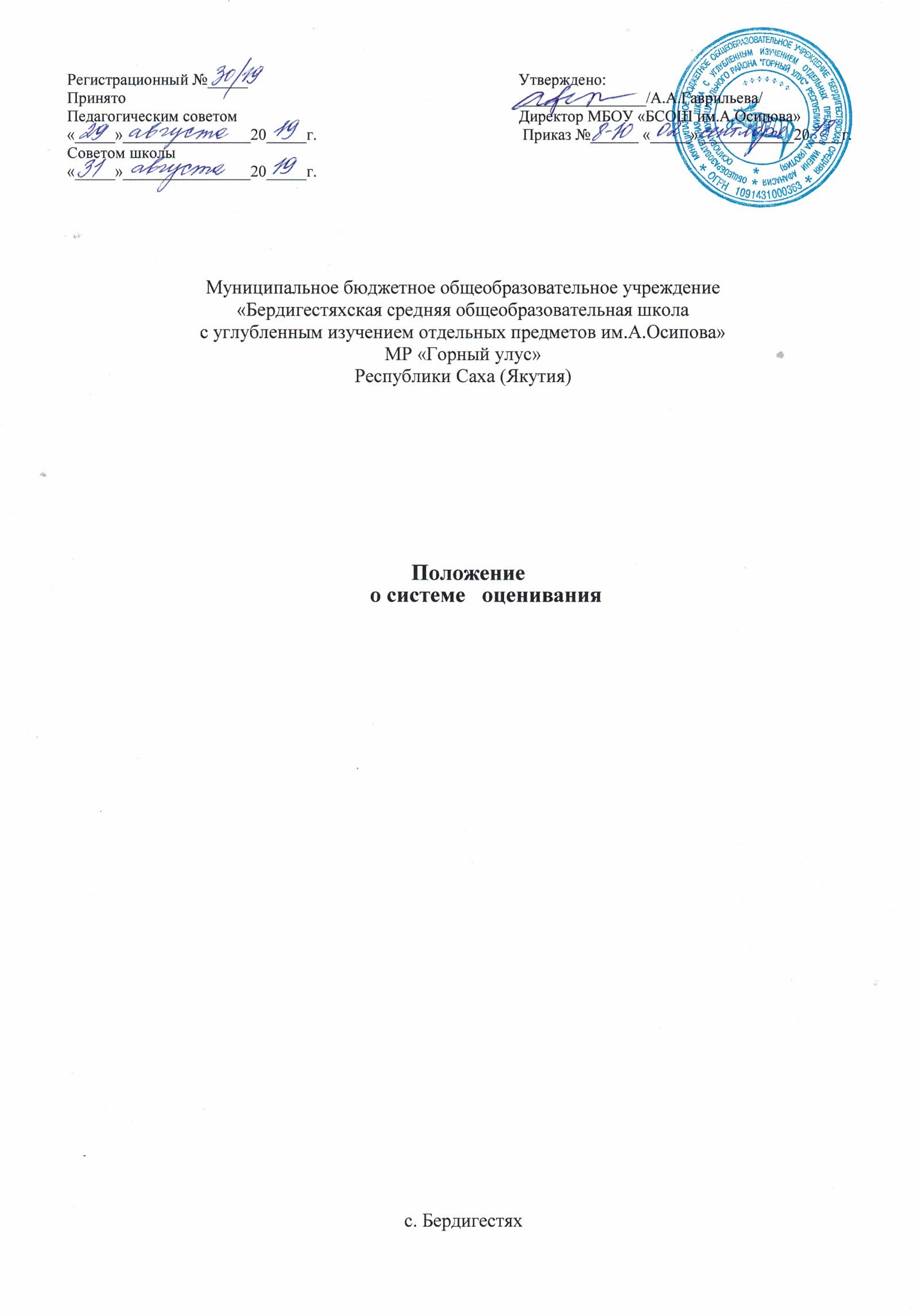 /Общие положенияНастоящее Положение разработано в соответствии с Федеральным Законом «Об образовании Российской Федерации» № 273 - ФЗ от 29.12.2012 г., Уставом школы.Положение о критериях и нормах оценочной деятельности утверждается директором школы по решению педагогического Совета.Настоящее Положение устанавливает требования к отметке и оценке учебных достижений, порядок, формы и периодичности текущего, промежуточного и годового контроля обучающихся и регламентирует порядок выставления четвертных, полугодовых и годовых отметок.Настоящее Положение обязательно для обучающихся и учителей школы.Текущий контроль знаний обучающихся систематически осуществляют педагогические работники в соответствии с должностными обязанностями, утверждёнными руководством общеобразовательного учреждения или трудовым договором для вновь принятых на работу (гл 2 ТК РФ).Текущий контроль знаний обучающихся предполагает анализ допущенных ошибок и последующую работу над ними.Текущий контроль знаний обучающихся может быть проведён в форме:- устных видов контроля ( устный ответ на поставленный вопрос; развёрнутый ответ по заданной теме; устное сообщение по избранной теме; собеседование; тестирование (с помощью технических средств обучения); декламация стихов, отрывков художественных произведений; чтение текста на русском (родном) иностранных языках; говорение, аудирование и др;- зачёта, в т.ч. дифференцированного по заданной теме;- письменных видов контроля (письменное выполнение тренировочных упражнений, лабораторных и практических работ; написание диктанта, изложения, сочинения; выполнение самостоятельной работы, письменной проверочной работы, творческой работы, подготовка реферата и др);1.7. Основные документы, в которых фиксируются результаты оценки учебных достижений обучающегося: классный журнал, дневник обучающегося, электронный журнал класса, личное дело обучающегося.1. 8 Основной функцией проверки является:обеспечение обратной связи между учителем и обучающимся;получение педагогом объективной информации о степени освоения учебного материала;своевременное выявление недостатков и пробелов в знаниях.Цели и задачи разработки системы оценивания и определения порядка выставления четвертных, полугодовых и годовых отметок:Цель:повышение качества образования посредством установления единых требований к выставлению отметок и оценок учебных достижений;определение единого подхода в оценочной сфере деятельности педагогического коллектива, способствование дальнейшей гуманизации отношений между всеми участниками образовательного процесса.Задачи:установление фактического уровня знаний, умений, навыков по предметам базисной и инвариантной части учебного плана, соотнесение этого уровня с требованиями федерального государственного стандарта;контроль за выполнением практической части рабочих учебных программ и календарно - поурочных планов изучения отдельных предметов;формирование мотивации, самооценки и помощь в выборе дальнейшей индивидуальной образовательной траектории обучающегося;повышение уровня объективности, гласности в оценивании педагогом учебных достижений обучающегося.Система оценивания в школе.Особенности выставления отметок по классам.Обучающимся 1 класса балльные отметки не выставляются.Обучающимся 2	- 9 классов выставляются текущие, четвертные, годовыеотметки.Обучающимся 10-11 классов выставляются текущие, полугодовые, годовые отметки.Задачи школьной отметки:Отметка выступает средством диагностики образовательной деятельности.Отметка является связующим звеном между учителем, обучающимся и родителем.Принципы выставления школьной отметки:Справедливость и объективность - это единые критерии оценивания знаний и умений обучающихся, известные ученикам заранее;Учет возрастных и индивидуальных особенностей обучающихся;Доступность и понятность информации, возможность проанализировать результаты и сделать соответствующие выводы об учебных достижениях обучающихся;Своевременность.За плохое поведение на уроке оценка не снижается, учитель должен использовать другие методы воздействия на обучающегося.Критерии выставления отметокОсновой для определения уровня знаний являются критерии оценивания - полнота знаний, их обобщенность и системность:правильный, полный ответ;правильный, но неполный или неточный ответ;неправильный	Ответ;нет ответа.Шкала отметокВ школе принята балльная шкала отметок: «5» - отлично; «4» - хорошо; «3» - удовлетворительно; «2» - неудовлетворительно.4.Общие критерии и нормы достижений обучающихся (нормы критерии оценок)Критерии и нормы оценочной деятельностиВ основу критериев оценки учебной деятельности обучающихсяположены объективность и единый подход. При пятибалльной оценке для всех установлены общедидактические критерии. Данные критерии применяются при оценке устных, письменных, самостоятельных и других видов работ.Оценка ”5” ставится в случае:знания, понимания, глубины усвоения обучающимся всего объёма программного материала;умения выделять главные положения в изученном материале, на основании фактов и примеров обобщать, делать выводы, устанавливать межпредметные и внутрипредметные связи, творчески применять полученные знания в незнакомой ситуации;отсутствия ошибок и недочётов при воспроизведении изученного материала, при устных ответах устранения отдельных неточностей с помощью дополнительных вопросов учителя, соблюдения культуры письменной и устной речи, правил оформления письменных работ.Оценка ”4” ставится в случае:знания всего изученного программного материала;умения выделять главные положения в изученном материале, на основании фактов и примеров обобщать, делать выводы, устанавливать внутрипредметные связи, применять полученные знания на практике;незначительных (негрубых) ошибок при воспроизведении изученного материала, соблюдения основных правил культуры письменной и устной речи, правил оформления письменных работ.Оценка ”3” ставится в случае:знания и усвоения материала на уровне минимальных требований программы, затруднения при самостоятельном воспроизведении, необходимости незначительной помощи учителя;умения работать на уровне воспроизведения, затруднения при ответах на видоизменённые вопросы;наличия грубых ошибок, нескольких негрубых при воспроизведении изученного материала, незначительного несоблюдения основных правил культуры письменной и устной речи, правил оформления письменных работ.Оценка "2" ставится в случае:знания и усвоения материала на уровне ниже минимальных требований программы, отдельных представлений об изученном материале;отсутствия умений работать на уровне воспроизведения, затруднения при ответах на стандартные вопросы;наличия нескольких грубых ошибок, большого числа негрубых при воспроизведении изученного материала, значительного несоблюдения основных правил культуры письменной и устной речи, правил оформления письменных работ;полного незнания изученного материала, отсутствия элементарных умений и навыков.Устный ответ.Оценка ”5” ставится, если обучающийся:Показывает глубокое и полное знание и понимание всего объёма программного материала; полное понимание сущности рассматриваемых понятий, явлений и закономерностей, теорий, взаимосвязей;Умеет составить полный и правильный ответ на основе изученного материала; выделять главные положения, самостоятельно подтверждать ответ конкретными примерами, фактами; самостоятельно и аргументировано делать анализ, обобщения, выводы. Устанавливать межпредметные (на основе ранее приобретенных знаний) и внутрипредметные связи, творчески применять полученные знания в незнакомой ситуации. Последовательно, чётко, связно, обоснованно и безошибочно излагать учебный материал; давать ответ в логической последовательности с использованием принятой терминологии; делать собственные выводы; формулировать точное определение и истолкование основных понятий, законов, теорий; при ответе не повторять дословно текст учебника; излагать материал литературным языком; правильно и обстоятельно отвечать на дополнительные вопросы учителя. Самостоятельно и рационально использовать наглядные пособия, справочные материалы, учебник, дополнительную литературу, первоисточники; применять систему условных обозначений при ведении записей, сопровождающих ответ; использование для доказательства выводов из наблюдений и опытов;Самостоятельно, уверенно и безошибочно применяет полученные знания в решении проблем на творческом уровне; допускает не более одного недочёта, который легко исправляет по требованию учителя; имеет необходимые навыки работы с приборами, чертежами, схемами и графиками, сопутствующими ответу; записи, сопровождающие ответ, соответствуют требованиям.Оценка ”4” ставится, если обучающийся:Показывает знания всего изученного программного материала. Даёт полный и правильный ответ на основе изученных теорий; незначительные ошибки и недочёты при воспроизведении изученного материала, определения понятий дал неполные, небольшие неточности при использовании научных терминов или в выводах и обобщениях из наблюдений и опытов; материал излагает в определенной логической последовательности, при этом допускает одну негрубую ошибку или не более двух недочетов и может их исправить самостоятельно при требовании или при небольшой помощи преподавателя; в основном усвоил учебный материал; подтверждает ответ конкретными примерами; правильно отвечает на дополнительные вопросы учителя.Умеет самостоятельно выделять главные положения в изученном материале; на основании фактов и примеров обобщать, делать выводы, устанавливать внутрипредметные связи. Применять полученные знания на практике в видоизменённой ситуации, соблюдать основные правила культуры устной речи и сопровождающей письменной, использовать научные термины;Не обладает достаточным навыком работы со справочной литературой, учебником, первоисточниками (правильно ориентируется, но работает медленно). Допускает негрубые нарушения правил оформления письменных работ.Оценка ”3” ставится, если обучающийся:усвоил основное содержание учебного материала, имеет пробелы в усвоении материала, не препятствующие дальнейшему усвоению программного материала;материал излагает несистематизированно, фрагментарно, не всегда последовательно;показывает недостаточнуюсформированность отдельных знаний и умений; выводы и обобщения аргументирует слабо, допускает в них ошибки.допустил ошибки и неточности в использовании научной терминологии, определения понятий дал недостаточно четкие;не использовал в качестве доказательства выводы и обобщения из наблюдений, фактов, опытов или допустил ошибки при их изложении;испытывает затруднения в применении знаний, необходимых для решения задач различных типов, при объяснении конкретных явлений на основе теорий и законов, или в подтверждении конкретных примеров практического применения теорий;отвечает неполно на вопросы учителя (упуская и основное), или воспроизводит содержание текста учебника, но недостаточно понимает отдельные положения, имеющие важное значение в этом тексте;обнаруживает недостаточное понимание отдельных положений при воспроизведении текста учебника (записей, первоисточников) или отвечает неполно на вопросы учителя, допуская одну-две грубые ошибки.Оценка "2" ставится, если ученик:не усвоил и не раскрыл основное содержание материала;не делает выводов и обобщений.не знает и не понимает значительную или основную часть программного материала в пределах поставленных вопросов;или имеет слабо сформированные и неполные знания и не умеет применять их к решению конкретных вопросов и задач по образцу;или при ответе (на один вопрос) допускает более двух грубых ошибок, которые не может исправить даже при помощи учителя.Примечание.По окончанию устного ответа обучающегося педагогом даётся краткий анализ ответа, объявляется мотивированная оценка. Возможно привлечение других обучающихся для анализа ответа, самоанализ, предложение оценки.Нормы оценивания по предметамКритерии и нормы оценки знаний обучающихся начальных классов.Русский язык.Особенности организации контроля по русскому и родному (якутскому) языкамКонтроль за уровнем достижений обучающихся по русскому языку проводится в форме письменных работ: диктантов, грамматических заданий, контрольных списываний, изложений, тестовых заданий.Диктант служит средством проверки орфографических и пунктуационных умений и навыков.Тексты диктантов подбираются средней трудности с расчетом на возможность их выполнения всеми детьми. Каждый текст включает достаточное количество изученных орфограмм (примерно 60% от общего числа всех слов диктанта). Текст не должен иметь слова на не изученные к данному моменту правила или такие слова заранее выписываются на доске. Нецелесообразно включать в диктанты и слова, правописание которых находится на стадии изучения.В качестве диктанта предлагаются связные тексты - либо авторские, адаптированные к возможностям детей, либо составленные учителем. Тематика текста должна быть близкой и интересной детям: о природе, дружбе, жизни детей, родной стране, путешествиях и т.п. Предложения должны быть просты по структуре, различны по цели высказывания и состоять из 2 - 8 слов с включением синтаксических категорий, которые изучаются в начальной школе (однородные члены предложения).Грамматический разбор есть средство проверки степени понимания обучающимися изучаемых грамматических явлений, умения производить простейший языковой анализ слов и предложений.Для проверки выполнения грамматических разборов используются контрольные работы, в содержание которых вводится не более 2 видов грамматического разбора.Хорошо успевающим обучающимся целесообразно предложить дополнительное задание повышенной трудности, требующее языкового развития, смекалки и эрудиции.Контрольное списывание, как и диктант, - способ проверки усвоенных орфографических и пунктуационных правил, сформированности умений и навыков. Здесь также проверяется умение списывать с печатного текста, обнаруживать орфограммы, находить границы предложения, устанавливать части текста, выписывать ту или иную часть текста.Для контрольных списываний предлагаются связные тексты с пропущенными знаками препинания.Изложение (обучающее) проверяет, как идет формирование навыка письменной речи; умения понимать и передавать основное содержание текста без пропусков существенных моментов; умение организовать письменный пересказ, соблюдая правила родного языка.Для изложений предлагаются тексты повествовательного характера с четкой сюжетной линией. Постепенно можно использовать тексты с несложными описаниями - пейзажа, портрета и т.п.Тестовые задания - динамичная форма проверки, направленная на установление уровня сформированности умения использовать свои знания в нестандартных учебных ситуациях.Классификация ошибок и недочетов, влияющих на снижение оценкиОшибки:нарушение правил написания слов, включая грубые случаи пропуска, перестановки, замены и вставки лишних букв в словах;неправильное написание слов, не регулируемых правилами, круг которых очерчен программой каждого класса (слова с непроверяемыми написаниями);отсутствие изученных знаков препинания в тексте {в конце предложения и заглавной буквы в начале предложения);наличие ошибок на изученные правила по орфографии;существенные отступления от авторского текста при написании изложения, искажающие смысл произведения;отсутствие главной части изложения, пропуск важных событий, отраженных в авторском тексте;употребление слов в несвойственном им значении (в изложении).Недочеты:отсутствие знаков препинания в конце предложения, если следующее предложение написано с большой буквы; отсутствие «красной» строки;неправильное написание одного слова(при наличии в работе нескольких таких слов)на одно и то же правило;незначительные нарушения логики событий авторского текста при написании изложения.При оценке контрольной работы учитывается в первую очередь правильность ее выполнения. Исправления, которые сделал обучающийся, не влияют на оценку (за исключением такого вида работ, как контрольное списывание). Учитывается только последнее написание. Оформление работы также не должно влиять на оценку, ибо в таком случае проверяющий может быть недостаточно объективным. При оценивании работы учитель принимает во внимание каллиграфический навык.При оценивании работы принимается во внимание не только количество, но и характер ошибок. Например, ошибка на невнимание в меньшей мере влияет на оценку, чем ошибки на изученные орфограммы.При оценке изложения необходимо обратить внимание на полноту передачи основного содержания текста, на наличие пропусков существенных моментов в тексте, на искажения при передаче авторского замысла, на отсутствие главной части повествования.Характеристика цифровой оценки (отметки)«5» («отлично») - уровень выполнения требований значительно выше удовлетворительного: отсутствие ошибок как по текущему, так и по предыдущему учебному материалу; не более одного недочета; логичность и полнота изложения.«4» («хорошо») - уровень выполнения требований выше удовлетворительного: использование дополнительного материала, полнота и логичность раскрытия вопроса; самостоятельность суждений, отражение своего отношения к предмету обсуждения. Наличие 2 - 3 ошибок или 4 - 6 недочетов по текущему учебному материалу; не более 2 ошибок или 4 недочетов по пройденному материалу; незначительные нарушения логики изложения материала; использование нерациональных приемов решения учебной задачи; отдельные неточности в изложении материала.«3» («удовлетворительно») - достаточный минимальный уровень выполнения требований, предъявляемых к конкретной работе; не более 4 - 6 ошибок или 10 недочетов по текущему учебному материалу; не более 3 - 5 ошибок ли не более 8 недочетов по пройденному учебному материалу; отдельные нарушения логики изложения материала; неполнота раскрытия вопроса.«2» («плохо») - уровень выполнения требований ниже удовлетворительного: наличие более 6 ошибок или 10 недочетов по текущему материалу; более 5 ошибок или более 8 недочетов по пройденному материалу; нарушение логики; неполнота, нераскрытость обсуждаемого вопроса, отсутствие аргументации либо ошибочность ее основных положений.Оценка письменных работ по русскому языку.Диктант«5» - за работу, в которой нет ошибок.«4» - за работу, в которой допущено 1 - 2 ошибки.«3» - за работу, в которой допущено 3 - 5 ошибок.«2» - за работу, в которой допущено более 5 ошибок.Примечание: Повторная ошибка в одном и том же слове считается за одну ошибку, а ошибки, допущенные на одно и то же правило в разных словах считаются как две.Грамматическое задание«5» - без ошибок.«4» - правильно выполнено не менее З/4 заданий.«3» - правильно выполнено не менее 1/2 заданий.«2» - правильно выполнено менее 1/2 заданий.Контрольное списывание«5» - за безукоризненно выполненную работу, в которой нет исправлений.«4» - за работу, в которой допущена 1 ошибка, 1 - 2 исправления.«3» - за работу, в которой допущено 2 - 3 ошибки.«2» - за работу, в которой допущены > 4 ошибки.Словарный диктант«5» - без ошибок.«4» - 1 ошибка и 1 исправление.«3» - 2 ошибки и 1 исправление.«2» - 3 - 5 ошибок.Тест«5» - верно выполнено более 3/4 заданий.«4» - верно выполнено 3/4 заданий.«3» - верно выполнено 1/2 заданий.«2» - верно выполнено менее 1/2 заданий.Изложение«5» - правильно и последовательно воспроизведен авторский текст, нет речевых и орфографических ошибок, допущено 1 - 2 исправления.«4» - незначительно нарушена последовательность изложения мыслей, имеются единичные (1 - 2) фактические и речевые неточности, 1 - 2 орфографические ошибки, 1 - 2 исправления.«3» - имеются некоторые отступления от авторского текста, допущены отдельные нарушения в последовательности изложения мыслей, в построении двух-трех предложений, беден словарь, 3 - 6 орфографических ошибки и 1 - 2 исправления.«2» - имеются значительные отступления от авторского текста, пропуск важных эпизодов, главной части, основной мысли и др., нарушена последовательность изложения мыслей, отсутствует связь между частями, отдельными предложениями, крайне однообразен словарь, 7 - 8 орфографических ошибок, 3 - 5 исправлений.Сочинение«5» - логически последовательно раскрыта тема, нет речевых и орфографических ошибок, допущено 1—2 исправления.«4» - незначительно нарушена последовательность изложения мыслей, имеются единичные (1 - 2) фактические и речевые неточности, 1 - 2 орфографические ошибки, 1 -исправления.«3» - имеются некоторые отступления от темы, допущены отдельные нарушения в последовательности изложения мыслей, в построении 2 - 3 предложений, беден словарь,- 6 орфографических ошибки и 1 - 2 исправления.«2» - имеются значительные отступления от темы, пропуск важных эпизодов, главной части, основной мысли и др., нарушена последовательность изложения мыслей, отсутствует связь между частями, отдельными предложениями, крайне однообразен словарь, 7 - 8 орфографических ошибок, 3 - 5 исправлений.Примечание: Учитывая,что вид работ в начальной школе носит обучающий характер, неудовлетворительные оценки выставляются только за «контрольные» изложения и сочинения.Характеристика словесной оценки (оценочное суждение)Словесная оценка есть краткая характеристика результатов учебного труда школьников. Эта форма оценочного суждения позволяет раскрыть перед учеником динамику результатов его учебной деятельности, проанализировать его возможности и прилежание. Особенностью словесной оценки являются ее содержательность, анализ работы школьника, четкая фиксация успешных результатов и раскрытие причин неудач. Причем эти причины не должны касаться личностных характеристик обучающегося.Оценочное суждение сопровождает любую отметку в качестве заключения по существу работы, раскрывающего как положительные, так и отрицательные ее стороны, а также пути устранения недочетов и ошибок.Математика.Особенности организации контроля по математикеТекущий контроль по математике можно осуществлять как в письменной, так и в устной форме. Письменные работы для текущего контроля рекомендуется проводить не реже одного раза в неделю в форме самостоятельной работы или математического диктанта. Желательно, чтобы работы для текущего контроля состояли из нескольких однотипных заданий, с помощью которых осуществляется всесторонняя проверка только одного определенного умения (например, умения сравнивать натуральные числа, умения находить площадь прямоугольника и др.).Тематический контроль по математике в начальной школе проводится в основном в письменной форме. Для тематических проверок выбираются узловые вопросы программы: приемы устных вычислений, действия с многозначными числами, измерение величин и др.Среди тематических проверочных работ особое место занимают работы, с помощью которых проверяются знания табличных случаев сложения, вычитания, умножения и деления. Для обеспечения самостоятельности обучающихся подбирается несколько вариантов работы, каждый из которых содержит 30 примеров (соответственно по 15 на сложение и вычитание или умножение и деление). На выполнение та кой работы отводится 5-6 минут урока.«Итоговый контроль по математике проводится в форме контрольных работ комбинированного характера (они содержат арифметические задачи, примеры, задания геометрического характера и др.). В этих работах сначала отдельно оценивается выполнение задач, примеров, заданий геометрического характера, а за тем выводится итоговая отметка за всю работу.При этом итоговая отметка не выставляет ся как средний балл, а определяется с учетом тех видов заданий, которые для данной работы являются основными.Классификация ошибок и недочетов, влияющих на снижение оценкиОценивание письменных работВ основе данного оценивания лежат следующие показатели: правильность выполнения и объем выполненного задания.Ошибки:вычислительные ошибки в примерах и задачах;ошибки на незнание порядка выполнения арифметических действий;неправильное решение задачи (пропуск действия, не правильный выбор действий, лишние действия);не решенная до конца задача или пример;невыполненное задание;незнание или неправильное применение свойств, правил, алгоритмов, существующих зависимостей, лежащих в основе выполнения задания или используемых в ходе его выполнения;неправильный выбор действий, операций;неверные вычисления в случае, когда цель задания - проверка вычислительных умений и навыков;пропуск части математических выкладок, действий, операций, существенно влияющих на получение правильного ответа;несоответствие пояснительного текста, ответа задания, наименования величин выполненным действиям и полученным результатам;несоответствие выполненных измерений и геометрических построений заданным пара метрам.Недочеты:неправильное списывание данных (чисел, знаков, обозначений, величин);ошибки в записях математических терминов, символов при оформлении математичесих выкладок;неверные вычисления в случае, когда цель задания не связана с проверкой вычисли тельных умений и навыков;нерациональный прием вычислений.недоведение до конца преобразований.наличие записи действий;неправильная постановка вопроса к действию при решении задачи;отсутствие ответа к заданию или ошибки в записи ответа.Оценивание устных ответовВ основу оценивания устного ответа обучающихся положены следующие показатели: правильность, обоснованность, самостоятельность, полнота.Ошибки:неправильный ответ на поставленный вопрос;неумение ответить на поставленный вопрос или выполнить задание без помощи учителя;при правильном выполнении задания не умение дать соответствующие объяснения.Недочеты:неточный или неполный ответ на поставленный вопрос;-при правильном ответе неумение самостоятельно или полно обосновать и проиллюстрировать его;неумение точно сформулировать ответ решенной задачи;медленный темп выполнения задания, не являющийся индивидуальной особенностью школьника;неправильное произношение математических терминов.За грамматические ошибки, допущенные в работе, оценка по математике не снижается.За неряшливо оформленную работу, несоблюдение правил каллиграфии оценка по математике снижается на один балл, но не ниже «3».Характеристика цифровой оценки (отметки)«5»(«отлично») - уровень выполнения требований значительно выше удовлетворительного: отсутствие ошибок, как по текущему, так и по предыдущему учебному материалу; не более одного недочета; логичность и полнота изложения.«4»(«хорошо») - уровень выполнения требований выше удовлетворительного: использование дополнительного материала, полнота и логичность раскрытия вопроса; самостоятельность суждений, отражение своего отношения к предмету обсуждения. Наличие 2 - 3 ошибок или 4 - 6 недочетов по текущему учебному материалу; не более 2 ошибок или 4 недочетов по пройденному материалу; незначительные нарушения логики изложения материала; использование нерациональных приемов решения учебной задачи; отдельные неточности в изложении материала.«3»(«удовлетворительно») - достаточный минимальный уровень выполнения требований, предъявляемых к конкретной работе; не более 4 - 6 ошибок или 10 недочетов по текущему учебному материалу; не более 3 - 5 ошибок ли не более 8 недочетов по пройденному учебному материалу; отдельные нарушения логики изложения материала; неполнота раскрытия вопроса.«2»(«плохо») - уровень выполнения требований ниже удовлетворительного: наличие более 6 ошибок или 10 недочетов по текущему материалу; более 5 ошибок или более 8 недочетов по пройденному материалу; нарушение логики; неполнота, нераскрытость обсуждаемого вопроса, отсутствие аргументации либо ошибочность ее основных положений.Оценка письменных работ по математике.Работа, состоящая из примеров«5» - без ошибок.«4» - 1 грубая и 1 - 2 негрубые ошибки.«3» - 2 - 3 грубых и 1 - 2 негрубые ошибки или 3 и более негрубых ошибки.«2» - 4 и более грубых ошибки.Работа, состоящая из задач«5» - без ошибок.«4» - 1 - 2 негрубые ошибки.«3» - 1 грубая и 3 - 4 негрубые ошибки.«2» - 2 и более грубых ошибки.Комбинированная работа«5» - без ошибок.«4» - 1 грубая и 1 - 2 негрубые ошибки, при этом грубых ошибок не должно быть в задаче.«3» - 2 - 3 грубых и 3 - 4 негрубые ошибки, при этом ход решения задачи должен быть верным.«2» - 4 грубых ошибки.Контрольный устный счет«5» - без ошибок.«4» - 1 - 2 ошибки.«3» - 3 - 4 ошибки.«2» - более 3 - 4 ошибок.Характеристика словесной оценки (оценочное суждение)Словесная оценка есть краткая характеристика результатов учебного труда школьников. Эта форма оценочного суждения позволяет раскрыть перед учеником динамику результатов его учебной деятельности, проанализировать его возможности и прилежание. Особенностью словесной оценки являются ее содержательность, анализ работы школьника, четкая фиксация успешных результатов и раскрытие причин неудач. Причем эти причины не должны касаться личностных характеристик обучающегося.Оценочное суждение сопровождает любую отметку в качестве заключения по существу работы, раскрывающего как положительные, так и отрицательные ее стороны, а также пути устранения недочетов и ошибок отношения больше, меньше, равно;г) взаимосвязь между величинами;Литературное чтение. Литературное чтение на родном языке.Особенности организации контроля по литературному чтениюВ начальной школе проверяются следующие умения и навыки, связанные с читательской деятельностью: навык осознанного чтения в определенном темпе (вслух и «про себя»); умения выразительно читать и пересказывать текст, учить наизусть стихотворение, прозаическое произведение.При проверке умения пересказывать текст произведения особое внимание уделяется правильности передачи основного содержания текста, последовательности и полноте развития сюжета, выразительности при характеристике образов.Кроме техники чтения учитель контролирует и собственно читательскую деятельность школьника: умение ориентироваться в книге, знание литературных произведений, их жанров и особенностей, знание имен детских писателей и поэтов и их жанровые приоритеты (писал сказки, стихи о природе и т.п.).Текущий контроль по чтению проходит на каждом уроке в виде индивидуального или фронтального устного опроса: чтение текста, пересказ содержания произведения (полно, кратко, выборочно), выразительное чтение наизусть или с листа. Осуществляется на материале изучаемых программных произведений в основном в устной форме. Возможны и письменные работы - небольшие по объему (ответы на вопросы, описание героя или события), а также самостоятельные работы с книгой, иллюстрациями и оглавлением. Целесообразно для этого использовать и тестовые задания типа «закончи предложение», «найди правильный ответ», «найди ошибку» и т.п.Тематический контроль проводится после изучения определенной темы и может проходить как в устной, так и в письменной форме. Письменная работа также может быть проведена в виде тестовых заданий, построенных с учетом предмета чтения.Итоговый контроль по проверке чтения вслух проводится индивидуально. Для проверки подбираются доступные по лексике и содержанию незнакомые тексты. При выборе текста осуществляется подсчет количества слов (слово «средней» длины равно 6 знакам, к знакам относят как букву, так и пробел между словами). Для проверки понимания текста учитель задает после чтения вопросы. Проверка навыка чтения «про себя» проводится фронтально или группами. Для проверки учитель заготавливает индивидуальные карточки, которые получает каждый ученик. Задания на карточках могут быть общими, а могут быть дифференцированными. Для учета результатов проверки навыка чтения учитель пользуется соответствующей схемой.Классификация ошибок и недочетов, влияющих на снижение оценкиОшибки:- искажение читаемых слов (замена, перестановка, пропуски или добавления букв, слогов, слов);неправильная постановка ударений (более 2);чтение всего текста без смысловых пауз, нарушение темпа и четкости произношения слов при чтении вслух;непонимание общего смысла прочитанного текста за установленное время чтения;-неправильные ответы на вопросы по содержанию текста;неумение выделить основную мысль прочитанного; неумение найти в тексте слова и выражения, подтверждающие понимание основного содержания прочитанного;нарушение при пересказе последовательности событий в произведении;нетвердое знание наизусть подготовленного текста;-монотонность чтения, отсутствие средства выразительности.Недочеты:не более двух неправильных ударений;отдельные нарушения смысловых пауз, темпа и четкости произношения слов при чтении вслух;осознание прочитанного текста за время, немного превышающее установленное;-неточности при формулировке основной мысли произведения;нецелесообразность использования средств выразительности, недостаточна\ выразительность при передаче характера персонажа.Характеристика цифровой оценки (отметки)«5»	(отлично) - уровень выполнения требований значительно вышеудовлетворительного: отсутствие ошибок, как по текущему, так и по предыдущему учебному материалу; не более одного недочета; логичность и полнота изложения.«4» (хорошо) - уровень выполнения требований выше удовлетворительного: использование дополнительного материала, полнота и логичность раскрытия вопроса; самостоятельность суждений, отражение своего отношения к предмету обсуждения. Наличие 2-3 ошибок или 4-6 недочетов по текущему учебному материалу; не более 2 ошибок или 4 недочетов по пройденному материалу; незначительные нарушения логики изложения материала; использование нерациональных приемов решения учебной задачи; отдельные неточности в изложении материала«3» (удовлетворительно) - достаточный минимальный уровень выполнения требований, предъявляемых к конкретной работе; не более 4-6 ошибок или 10 недочетов по текущему учебному материалу; не более 3-5 ошибок или не более 8 недочетов по пройденному учебному материалу; отдельные нарушения логики изложения материала; неполнота раскрытия вопроса.«2» ( плохо) - уровень выполнения требований ниже удовлетворительного: наличие более ошибок или 10 недочетов по текущему материалу; более 5 ошибок или более 8 недочетов по пройденному материалу; нарушение логики; неполнота, нераскрытость обсуждаемого вопроса, отсутствие аргументации либо ошибочность ее основных положений.Характеристика словесной оценки (оценочное суждения)Словесная оценка есть краткая характеристика результатов учебного труда школьников, эта форма оценочного суждения позволяет раскрыть перед учеником динамику результатов его учебной деятельности, проанализировать его возможности и прилежание. Особенностью словесной оценки являются ее содержательность, анализ работы школьника, четкая фиксации успешных результатов и раскрытие причин и неудач. Причем эти причины не должны касаться личностных характеристик обучающегося.Оценочное суждение сопровождает любую отметку в качестве заключения по существу работы, раскрывающего как положительные, так и отрицательные ее стороны, а также пути устранения недочетов и ошибок.Нормы оценок по литературному чтениюКонтрольная проверка навыка чтения проводится ежемесячно у каждого обучающегося, оценка выставляется в классный журнал по следующим критериям :- беглость, правильность, осознанность, выразительность.Оценка ”5” ставится, если выполнены все 4 требования.Оценка ”4” ставится, если выполняется норма чтения по беглости (в каждом классе и в каждой четверти она разная), но не выполнено одно из остальных требований.Оценка ”3” ставится, если выполняется норма по беглости, но не выполнено два других требования.Оценка "2" ставится, если выполняется норма беглости, но не выполнены остальные три требования или не выполнена норма беглости, а остальные требования выдержаны. В индивидуальном порядке, когда обучающийся прочитал правильно, выразительно, понял прочитанное, но не уложился в норму по беглости на небольшое количество слов, ставится положительная отметка.Чтение наизустьОценка ”5” - твердо, без подсказок, знает наизусть, выразительно читает.Оценка ”4”	- знает стихотворение наизусть, но допускает при чтенииперестановку слов, самостоятельно исправляет допущенные неточности.Оценка ”3” - читает наизусть, но при чтении обнаруживает нетвердое усвоение текста.Оценка ”2” - нарушает последовательность при чтении, не полностью воспроизводит текстВыразительное чтение стихотворения Требования к выразительному чтению:Правильная постановка логического ударенияСоблюдение паузПравильный выбор темпаСоблюдение нужной интонацииБезошибочное чтениеОценка ”5” - выполнены правильно все требованияОценка ”4” - не соблюдены 1-2 требованияОценка ”3” -допущены ошибки по трем требованиямОценка ”2” - допущены ошибки более, чем по трем требованиямЧтение по ролямТребования к чтению по ролям:Своевременно начинать читать свои словаПодбирать правильную интонациюЧитать безошибочноЧитать выразительноОценка ”5” - выполнены все требованияОценка ”4” - допущены ошибки по одному какому-то требованию Оценка ”3” - допущены ошибки по двум требованиям Оценка ”2” -допущены ошибки по трем требованиям ПересказОценка ”5”	- пересказывает содержание прочитанного самостоятельно,последовательно, не упуская главного (подробно или кратко, или по плану), правильно отвечает на вопрос, умеет подкрепить ответ на вопрос чтением соответствующих отрывков.Оценка ”4” -допускает 1-2 ошибки, неточности, сам исправляет их Оценка ”3” - пересказывает при помощи наводящих вопросов учителя, не умеет последовательно передать содержание прочитанного, допускает речевые ошибки.Оценка ”2” - не может передать содержание прочитанного.Иностранный языкКритерии оценивания говорения:Монологическая форма«5» Обучающийся логично строит монологическое высказывание (описание, рассказ) в соответствии с коммуникативной задачей, сформулированной в задании. Лексические единицы и грамматические структуры используются уместно. Ошибки практически отсутствуют. Речь обучающегося понятна: практически все звуки в потоке речи произносятся правильно, соблюдается правильный интонационный рисунок.Объем высказывания - не менее 6 фраз.«4» Обучающийся логично строит монологическое высказывание (описание, рассказ) в соответствии с коммуникативной задачей, сформулированной в задании. Используемые лексические единицы и грамматические структуры соответствуют поставленной коммуникативной задаче. Обучающийся допускает отдельные лексические и грамматические ошибки, которые не препятствуют пониманию его речи. Речь обучающегося понятна, обучающийся не допускает 27 фонематических ошибок.Объем высказывания - не менее 6 фраз.«3» Обучающийся строит монологическое высказывание (описание, рассказ) в соответствии с коммуникативной задачей, сформулированной в задании.Но: - высказывние не всегда логично, имеются повторы,допускаются лексические и грамматические ошибки, которые затрудняют понимание.Речь отвечающего в целом понятна, обучающийся в основном соблюдает интонационный рисунок.Объем высказывания - менее 6 фраз.«2» Коммуникативная задача не выполнена. Содержание ответа не соответствует поставленной в задании коммуникативной задаче. Допускаются многочисленные лексические и грамматические ошибки, которые затрудняют понимание. Речь плохо воспринимается на слух из-за большого количества фонематических ошибок.Диалогическая форма«5» Обучающийся логично строит диалогическое общение в соответствии с коммуникативной задачей. Обучающийся демонстрирует навыки и умения речевого взаимодействия с партнером: способен начать, поддержать и закончить разговор. Используемый языковой материал соответствует поставленной КЗ. Лексические и грамматические ошибки практически отсутствуют. Речь обучающегося понятна: он не допускает фонематических ошибок, практически все звуки в потоке речи произносит правильно, соблюдает правильный интонационный рисунок.Объем высказывания - не менее 4-5 реплик с каждой стороны.«4» Обучающийся логично строит диалогическое общение в соответствии с коммуникативной задачей. Уч-ся в целом демонстрирует навыки и умения языкового взаимодействия с партнером: способен начать, поддержать и закончить разговор. Используемый словарный запас и грамматические структуры соответствуют поставленной КЗ. Могут допускаться некоторые л-г ошибки, не препятствующие пониманию. Речь понятна: нет фонематических ошибок, практически все 28 звуки в потоке речи произносит правильно, в основном соблюдает правильный интонационный рисунок.Объем высказывания менее заданного: 4- 5 реплик с каждой стороны.«3» Уч-ся логично строит диалог в соответствии с КЗ. Однако не стремится поддержать беседу. Используемые ЛЕ и ГС соответствуют поставленной КЗ. Фонематические, лексические и грамматические ошибки не затрудняют общение.Но: - встречаются нарушения в использовании лексики,допускаются отдельные грубые грамматические ошибки.общеизвестные и простые слова произносятся неправильно.Объем высказывания менее заданного: 4- 5 реплик с каждой стороны.«2» КЗ не выполнена. Уч-ся не умеет строить диалогическое общение, не может поддержать беседу. Используется крайне ограниченный словарный запас, допускаются многочисленные лексические и грамматические ошибки, которые затрудняют понимание. Речь плохо воспринимается на слух из-за большого количества фонематических ошибок.Критерии оценивания чтения обучающихся«5» Хорошо владеет правилами чтения, практически не допускает ошибок. Темп чтения беглый, естественный (близкий к естественному). Ошибки делает незначительные и легко исправляет их сам. Демонстрирует освоенность всех изученных правил чтения. Обучающийся полностью понял содержание текста и выполнил все задания к текстам.«4» Достаточно хорошо владеет техникой чтения, допускает 2-4 ошибки в пределах изученного материала, не препятствующих общему пониманию прочитанного, и сам может их исправить. Чтение в ровном темпе, с небольшими паузами. Обучающийся понял содержание текста за исключением деталей и выполнив 2/3 заданий к тексту.«3» Темп речи невысокий, с заметными паузами. Использует простые речевые модели. Допускает большое количество ошибок, иногда препятствующих пониманию прочитанного. Обучающийся понял только основное содержание текста и выполнил 1/3 задания к тексту.«2» Большое количество грубых ошибок, часто препятствующих пониманию смысла прочитанного. Темп чтения низкий. Не владеет правилами чтения, допускает большое количество грубых ошибок, препятствующих пониманию прочитанного. Темп чтения очень низкий.Критерии оценивания аудирования обучающихся«5» Обучающиеся полностью поняли содержание текста на слух и выполнили все задания по тексту. Полное понимание (90-100%) Максимально допустимое количество смысловых ошибок (искажение, опущение, добавление информации) при ответе на вопросы к прослушанному тексту - 1. Максимальное количество грамматическ. ошибок - 1.«4» Обучающиеся поняли содержании текста без деталей на слух и выполнили 2/3 задания. Понято более 70% содержания. Максимально допустимое количество смысловых ошибок (искажение, опущение, добавление информации) при ответе на вопросы к прослушанному тексту - 2.Максимальное количество грамматических ошибок - 2.«3» Обучающиеся поняли только основной смысл текста на слух с небольшим искажением деталей содержания и выполнили 1/3 задания. Понято более 50% содержания. Максимально допустимое количество смысловых ошибок (искажение, опущение, добавление информации) при ответе на вопросы к прослушанному тексту - 2.Максимальное количество грамматических ошибок - 4.«2» Обучающиеся не поняли содержания текста и выполнили задания по текс - ту не правильно. Понято менее 50% содержания. Максимально допустимое количество смысловых ошибок при ответе на вопросы к прослушанному тексту - более 3.Максимальное количество грамматических ошибок - 5.Критерии оценивания письменных развернутых ответов«5» Коммуникативная задача решена полностью, применение лексики адекватно коммуникативной задаче, грамматические ошибки либо отсутствуют, либо не препятствуют решению коммуникативной задачи«4» Коммуникативная задача решена полностью, но понимание текста незначительно затруднено наличием грамматических и/или 30 лексических ошибок.«3» Коммуникативная задача решена, но понимание текста затруднено наличием грубых грамматических ошибок или неадекватным употреблением лексики.«2» Коммуникативная задача не решена ввиду большого количества лексикограмматических ошибок или недостаточного объема текста.Критерии оценивания письменной работы обучающихся(тест задания)Отметка Объем правильно выполненных заданий (в % от общего объема работы)«5» Превышает 75% задания.«4» Не превышает 65-75% грамматические ошибки.«3» Не превышает 50%-65% и выполнил 1 задание«2» Не превышает 25% правильно.Окружающий мирДля контроля и оценки знаний и умений используются индивидуальная и фронтальная устные проверки, различные письменные работы, которые не требуют развернутого ответа с большой затратой времени, а также самостоятельные практические работы с картами, приборами, моделями, лабораторным оборудованием.Фронтальный опрос проводится как беседа-диалог, в котором участвуют обучающиеся всего класса. По серии вопросов по конкретной теме курса обучающиеся дают короткие обоснованные ответы. Поскольку основная цель таких контрольных бесед - проверка осознанности усвоения учебной программы, это определяет необходимость подбора таких вопросов, которые проверяют не только знания фактического материал (повторить статью учебника, перечислить, вспомнить и т.п.), но и умение сопоставить факты, выбрать альтернативу, сравнить, проанализировать, найти причину явления и т.п.Индивидуальный устный опрос: рассказ-описание и рассказ-рассуждение.Рассказ-описание. Ученик дает последовательное, логическое описание объекта или явления окружающего мира, раскрывающее их существенные признаки и свойства. При оценке этого вида рассказа учитываются полнота раскрытия вопроса, выделение наиболее существенных признаков объекта, логичность изложения, передача своего отношения к описываемому предмету. Положительной оценки заслуживает желание ученика отступить от текста учебника, не повторить его дословно, а высказать мысль своими словами, привести собственные примеры из жизненного опыта. Особо отмечается использование дополнительной литературы и иллюстрированного материала, самостоятельно выполненных рисунков и схем.Рассказ-рассуждение проверяет умение обучающегося самостоятельно обобщить полученные знания, правильно установить причинно-следственные, пространственные и временные связи, использовать приобретенные знания в нестандартной ситуации с применением схем, таблиц, диаграмм и т. п. Этот вид опроса очень важен для проверки уровня развития школьника, сформированности логического мышления, воображения, связной речи-рассуждения.При письменной проверке знаний используются контрольные работы, которые не требуют полного, обстоятельного ответа, что связано с недостаточными возможностями письменной речи младших школьников. Тестовые задания по нескольким вариантам на поиск ошибки, выбора ответа, продолжение или исправление высказывания и др. Имеют большое значение и работы с индивидуальными карточками-заданиями: дети заполняют таблицы, рисуют или дополняют схемы, диаграммы, выбирают правильную дату и т. п..Графические работы. Здесь учитель проверяет осмысленность имеющихся у школьника знаний, умение передать мысль не словом, а образом, моделью, рисунком- схемой.Работа с приборами, лабораторным оборудованием, моделями: основная цель этих проверочных работ: определение уровня развития умений школьников работать с оборудованием, планировать наблюдение или опыт, вести самостоятельно практическую работу.Классификация ошибок и недочетов, влияющих на снижение оценкиОшибки:неправильное определение понятия, замена существенной характеристики понятия несущественной;нарушение последовательности в описании объекта (явления) в тех случаях, когда она является существенной;неправильное раскрытие (в рассказе-рассуждении) причины, закономерности, условия протекания того или иного изученного явления;ошибки в сравнении объектов, их классификации на группы по существенным признакам;незнание фактического материала, неумение привести самостоятельные примеры, подтверждающие высказанное суждение;отсутствие умения выполнять рисунок, схему, неправильное заполнение таблицы; не умение подтвердить свой ответ схемой, рисунком, иллюстративным материалом;ошибки при постановке опыта, приводящие к неправильному результату;неумение ориентироваться на карте и плане, затруднения в правильном показе изученных объектов (природоведческих и исторических).Недочеты:преобладание при описании объекта несущественных его признаков;неточности при выполнении рисунков, схем, таблиц, не влияющих отрицательно на результат работы; отсутствие обозначений и подписей;отдельные нарушения последовательности операций при проведении опыта, не приводящие к неправильному результату;неточности в определении назначения прибора, его применение осуществляется после наводящих вопросов;неточности при нахождении объекта на карте.Характеристика цифровой оценки (отметки)«5» («отлично») - уровень выполнения требований значительно выше удовлетворительного: отсутствие ошибок, как по текущему, так и по предыдущему учебному материалу; не более одного недочета; логичность и полнота изложения.«4» («хорошо») - уровень выполнения требований выше удовлетворительного: использование дополнительного материала, полнота и логичность раскрытия вопроса; самостоятельность суждений, отражение своего отношения к предмету обсуждения. Наличие 2 - 3 ошибок или 4 - 6 недочетов по текущему учебному материалу; не более 2 ошибок или 4 недочетов по пройденному материалу; незначительные нарушения логики изложения материала; использование нерациональных приемов решения учебной задачи; отдельные неточности в изложении материала.«3» («удовлетворительно») - достаточный минимальный уровень выполнения требований, предъявляемых к конкретной работе; не более 4 - 6 ошибок или 10 недочетов по текущему учебному материалу; не более 3 - 5 ошибок или не более 8 недочетов по пройденному учебному материалу; отдельные нарушения логики изложения материала; неполнота раскрытия вопроса.«2» («плохо») - уровень выполнения требований ниже удовлетворительного: наличие более 6 ошибок или 10 недочетов по текущему материалу; более 5 ошибок или более 8 недочетов по пройденному материалу; нарушение логики; неполнота, нераскрытость обсуждаемого вопроса, отсутствие аргументации либо ошибочность ее основных положений.Характеристика словесной оценки (оценочное суждение)Словесная оценка есть краткая характеристика результатов учебного труда школьников. Эта форма оценочного суждения позволяет раскрыть перед учеником динамику результатов его учебной деятельности, проанализировать его возможности и прилежание. Особенностью словесной оценки являются ее содержательность, анализ работы школьника, четкая фиксация успешных результатов и раскрытие причин неудач. Причем эти причины не должны касаться личностных характеристик обучающегося.Оценочное суждение сопровождает любую отметку в качестве заключения по существу работы, раскрывающего как положительные, так и отрицательные ее стороны, а также пути устранения недочетов и ошибок.Учёт уровневого подхода к достижению планируемых результатовВ процессе освоения предметного содержания окружающего мира у обучающихся формируются общие учебные умения, навыки и способы познавательной деятельности, предусматриваемые стандартом начального общего образования:наблюдать объекты окружающего мира;работать с учебником, энциклопедиями;работать с памятками, алгоритмами, схемами-опорами;рассуждать, участвовать в беседе, дискуссии;уметь работать в паре, группе, индивидуально;уметь оценить себя, товарища;формировать коммуникативные умения;развивать познавательные, интеллектуально-учебные умения;уметь пользоваться приобретенными знаниями в повседневной практической жизниИзобразительное искусствоЛюбая дидактика предполагает контроль над усвоением знаний, предметных умений и универсальных учебных действий.Поскольку изобразительное искусство - предмет особый, нужно очень деликатно подходить к оцениванию результатов работы обучающихся. Чтобы воспитать гармоничного, уверенного в своих силах человека, важно не отбить у них интерес к искусству и желание рисовать. Только в этом случае полученные знания и умения останутся с детьми надолго и существенно украсят и обогатят их последующую жизнь.Характеристика цифровой оценки (отметки)«5» («отлично») - уровень выполнения требований значительно выше удовлетворительного:обучающийся владеет основными приёмами и техниками рисования карандашами, акварелью, гуашью, самостоятельно выполняет продуктивные и творческие задания по теме, работа выполнена аккуратно, в соответствии с творческим замыслом, допускается не более одного недочета, умеет рассказывать о живописных работах с использованием ранее изученных терминов и понятий;«4» («хорошо») - уровень выполнения требований выше удовлетворительного: обучающийся владеет основными приёмами и техниками рисования карандашами, акварелью, гуашью, работа выполнена с незначительной помощью учителя или одноклассников, достаточно аккуратно, имеются 2 - 3 ошибки по композиции, колориту и т.д.«3» («удовлетворительно») - достаточный минимальный уровень выполнения требований, предъявляемых к конкретной работе; работа выполнена со значительной помощью учителя или одноклассников, неаккуратно, имеются 4-6 ошибок по композиции, колориту и т.д.«2» («плохо») - уровень выполнения требований ниже удовлетворительного: обучающийся плохо владеет основными приёмами и техниками рисования карандашами, акварелью, гуашью, не может самостоятельно выполнить продуктивные задания по теме, работа выполнена небрежно.ТехнологияОценка деятельности обучающихся осуществляется в конце каждого урока.Оцениваются:Качество выполнения изученных на уроке технологических способов и приёмов и работы в целом;Степень самостоятельности (вместе с учителем, с помощью учителя, под контролем учителя);Уровень творческой деятельности (репродуктивный, продуктивный или частично продуктивный), найденные продуктивные конструкторские и технологические решения.Предпочтение следует отдавать качественной оценке деятельности каждого ребёнка на уроке: его личным творческим находкам в процессе обсуждений и самореализации.За ответы на теоретические вопросыОтметка «5» ставится, если обучающийся:изложил содержание своего ответа на вопрос, при этом выявленные знания примерно соответствовали объему и глубине их раскрытия в учебнике базового уровня;Отметка «4» ставится, если обучающийся допустил малозначительные ошибки или недостаточно полно раскрыл содержание вопроса, а затем в процессе беседы с учителем самостоятельно делает необходимые уточнения и дополнения.Отметка «3» ставится, если при ответе ученик обнаружил наличие минимального объема знаний, не смог в процессе беседы самостоятельно дать необходимые поправки и дополнения.Отметка «2» ставится, если ученик не знает определения понятий, не владеет даже минимальным фактическим материалом, определенным в образовательном стандарте.За выполнение практического заданияОтметка «5» ставится, еслизадание выполнено качественно, без нарушения соответствующей технологии.Отметка «4» ставится, если:задание выполнено с небольшими отклонениями (в пределах нормы) от соответствующей технологии изготовления.Отметка «3» ставится, если:задание выполнено с серьезными замечаниями по соответствующей технологии изготовления.Отметка «2» ставится, если ученик:задание не выполнил.Оценка творческих проектов должна осуществляться по следующим критериям:пояснительная записка: общее оформление, технология изготовления изделия (эскиз изделия и его описание, выбор материалов, оборудования, инструментов, приспособлений и правила техники безопасности работы с ними, краткая последовательность изготовления изделия);изделие: оригинальность, качество, практическая значимость;защита проекта: четкость, ясность и убедительность изложения, глубина знаний, ответы на вопросы.Критерии и нормы оценки знаний обучающихся 5 —11 классов. Русский языкИндикаторы усвоения знаний и уменийОценка устных ответов обучающихсяОценка «5» ставится, если:полно излагает изученный материал, дает правильное определение языковых понятий;обнаруживает понимание материала, может обосновать свои суждения, применить знания на практике, привести необходимые примеры не только по учебнику, но и самостоятельно составленные;излагает материал последовательно и правильно с точки зрения норм литературного языка.Оценка «4» ставится, если:ученик дает ответ, удовлетворяющий тем же требованиям, что и для оценки «5», но допускает 1—2 ошибки, которые сам же исправляет;1—2 недочета в последовательности и языковом оформлении излагаемого.Оценка «3» ставится, если:обнаруживает знание и понимание основных положений данной темы, но: 1) излагает материал неполно и допускает неточности в определении понятий или формулировке правил;не умеет достаточно глубоко и доказательно обосновать свои суждения и привести свои примеры;излагает материал непоследовательно и допускает ошибки в языковом оформлении излагаемого.Оценка «2» ставится, если:обнаруживает незнание большей части соответствующего раздела изучаемого материала; 2) допускает ошибки в формулировке определений и правил, искажающие их смысл,беспорядочно и неуверенно излагает материал.Оценка «2» отмечает такие недостатки в подготовке ученика, которые являются серьезным препятствием к успешному овладению последующим материалом.Оценка («5», «4», «3») может ставиться не только за единовременный ответ (когда на проверку подготовки ученика отводится определенное время), но и за рассредоточенный во времени, т. е. за сумму ответов, данных учеником на протяжении урока (выводится поурочный балл), при условии, если в процессе урока не только заслушивались ответы обучающегося, но и осуществлялась проверка его умения применять знания на практике.Оценка диктантовОбъем диктанта устанавливается для 7 класса — 110—120 (при подсчете слов учитываются как самостоятельные, так и служебные слова.)Контрольный словарный диктант проверяет усвоение слов с непроверяемыми и труднопроверяемыми орфограммами. Он может состоять из следующего количества слов для 7 класса — 25—30. Диктант, имеющий целью проверку подготовки обучающихся по определенной теме, должен включать основные орфограммы или пунктограммы этой темы, а также обеспечивать выявление прочности ранее приобретенных навыков. Итоговые диктанты, проводимые в конце четверти и года, проверяют подготовку обучающихся, как правило, по всем изученным темам.В диктантах должно быть в 7 классах — не более 7 слов с непроверяемыми и труднопроверяемыми написаниями, правописанию которых ученики специально обучались.До конца первой четверти сохраняется объем текста, рекомендованный для предыдущего класса.При оценке диктанта исправляются, но не учитываются орфографические и пунктуационные ошибки:в переносе слов;на правила, которые не включены в школьную программу;на еще не изученные правила;в словах с непроверяемыми написаниями, над которыми не проводилась специальная работа;в передаче авторской пунктуации.Исправляются, но не учитываются описки, неправильные написания, искажающие звуковой облик слова, например: «рапотает» (вместо работает), «дулпо» (вместо дупло), «мемля» (вместо земля).При оценке диктантов важно также учитывать характер ошибки. Среди ошибок следует выделять негрубые, т. е. не имеющие существенного значения для характеристики грамотности. При подсчете ошибок две негрубые считаются за одну. К негрубым относятся ошибки:в исключениях из правил;в написании большой буквы в составных собственных наименованиях;в случаях слитного и раздельного написания приставок, в наречиях, образованных от существительных с предлогами, правописание которых не регулируется правилами;в случаях раздельного и слитного написания не с прилагательными и причастиями, выступающими в роли сказуемого;в написании ы и и после приставок;в случаях трудного различия не и ни (Куда он только не обращался! Куда он ни обращался, никто не мог дать ему ответ. Никто иной не...', не кто иной, как; ничто иное не...; не что иное, как и др.);в собственных именах нерусского происхождения;в случаях, когда вместо одного знака препинания поставлен другой;в пропуске одного из сочетающихся знаков препинания или в нарушении их последовательности.Необходимо учитывать также повторяемость и однотипность ошибок. Если ошибка повторяется в одном и том же слове или в корне однокоренных слов, то она считается за одну ошибку.Однотипными считаются ошибки на одно правило, если условия выбора правильного написания заключены в грамматических (в армии, в роще; колют, борются) и фонетических (пирожок, сверчок) особенностях данного слова.Не считаются однотипными ошибки на такое правило, в котором для выяснения правильного написания одного слова требуется подобрать другое, (опорное) слово или его форму (вода — воды, рот — ротик, грустный — грустить, резкий — резок).,Первые три однотипные ошибки считаются за одну ошибку, каждая следующая подобная ошибка учитывается как самостоятельная.Примечание. Если в одном непроверяемом слове допущено 2 ошибки и более, то все они считаются за одну ошибку.При наличии в контрольном диктанте более 5 поправок (исправление неверного написания на верное) оценка снижается на один балл. Отличная оценка не выставляется при наличии 3 исправлений и более.Диктант оценивается одной отметкой.Оценка «5» выставляется за безошибочную работу, а также при наличии в ней 1 негрубой орфографической или 1 негрубой пунктуационной ошибки.Оценка «4» выставляется при наличии в диктанте 2 орфографических и 2 пунктуационных ошибок, или 1 орфографической и 3 пунктуационных ошибок, или 4 пунктуационных при отсутствии орфографических ошибок. Оценка «4» может выставляться при 3 орфографических ошибках, если среди них есть однотипные.Оценка «3» выставляется за диктант, в котором допущены 4 орфографические и 4 пунктуационные ошибки, или 3 орфографические и 5 пунктуационных ошибок, или 7 пунктуационных ошибок при отсутствии орфографических ошибок. В 5 классе допускается выставление оценки « 3» за диктант при 5 орфографических и 4 пунктуационных ошибках. Оценка «3» может быть поставлена также при наличии 6 орфографических и 6 пунктуационных ошибок, если среди тех и других имеются однотипные и негрубые ошибки.Оценка «2» выставляется за диктант, в котором допущено до 7 орфографических и 7 пунктуационных ошибок, или 6 орфографических и 8 пунктуационных ошибок, 5 орфографических и 9 пунктуационных ошибок, 8 орфографических и 6 пунктуационных ошибок.При некоторой вариативности количества ошибок, учитываемых при выставлении оценки за диктант, следует принимать во внимание предел, превышение которого не позволяет выставлять данную оценку. Таким пределом являются для оценки «4» 2 орфографические ошибки, для оценки «3» — 4 орфографические ошибки (для 4 класса — 5 орфографических ошибок), для оценки «2» — 7 орфографических ошибок.В комплексной контрольной работе, состоящей из диктанта и дополнительного (фонетического, лексического, орфографического, грамматического) задания, выставляются две оценки за каждый вид работы.При оценке выполнения дополнительных заданий рекомендуется руководствоваться следующим.Оценка «5» ставится, если ученик выполнил все задания верно.Оценка «4» ставится, если ученик выполнил правильно не менее 3/4 заданий.Оценка «3» ставится за работу, в которой правильно выполнено не менее половины заданий.Оценка «2» ставится за работу, в которой не выполнено более половины заданий.Примечание. Орфографические и пунктуационные ошибки, допущенные при выполнении дополнительных заданий, учитываются при выведении оценки за диктант.При оценке контрольного словарного диктантарекомендуется руководствоваться следующим.Оценка «5» ставится за диктант, в котором нет ошибок.Оценка «4» ставится за диктант, в котором допущено 1—2 ошибки.Оценка «3» ставится за диктант, в котором допущено 3—4 ошибки.Оценка «2» ставится за диктант, в котором допущено до 7 ошибок.Оценка сочинений и изложенийПримерный объем текста для подробного изложения в 7 классе — 200—250. Рекомендуется следующий примерный объем классных сочинений в 7 классе — 1,5—2,0. К указанному объему сочинений учитель должен относиться как к примерному, так как объем ученического сочинения зависит от многих обстоятельств, в частности от стиля и жанра сочинения, характера темы и замысла, темпа письма обучающихся, их общего развития.Содержание сочинения и изложения оценивается по следующим критериям:соответствие работы ученика теме и основной мысли;полнота раскрытия темы; правильность фактического материала; последовательность изложения. При оценке речевого оформления сочинений и изложений учитывается: разнообразие словаря и грамматического строя речи; стилевое единство и выразительность речи; число речевых недочетов.Грамотность оценивается по числу допущенных учеником ошибок — орфографических, пунктуационных и грамматических.Примечания: 1. При оценке сочинения необходимо учитывать самостоятельность, оригинальность замысла ученического сочинения, уровень его композиционного и речевого оформления. Наличие оригинального замысла, его хорошая реализация позволяют повысить первую оценку за сочинение на один балл.Если объем сочинения в полтора-два раза больше указанного в настоящих «Нормах...», то при оценке работы следует исходить из нормативов, увеличенных для отметки «4» на одну, а для отметки «3» на две единицы. Например, при оценке грамотности «4» ставится при 3 орфографических, 2 пунктуационных и 2 грамматических ошибках или при соотношениях: 2—3—2, 2—2—3; «3» ставится при соотношениях: 6— 4—4, 4—6—4, 4—4—6. При выставлении оценки «5» превышение объема сочинения не принимается во внимание.Первая оценка (за содержание и речь) не может быть положительной, если не раскрыта тема высказывания, хотя по остальным показателям оно написано удовлетворительно.На оценку сочинения и изложения распространяются положения об однотипных и негрубых ошибках, а также о сделанных учеником исправлениях, приведенные в разделе «Оценка диктантов».Оценка обучающих работОбучающие работы (различные упражнения и диктанты неконтрольного характера) оцениваются более строго, чем контрольные работы.При оценке обучающих работ учитываются 1) степень самостоятельности обучающегося;этап обучения; 3) объем работы; 4) четкость, аккуратность, каллиграфическая правильность письма.Если возможные ошибки были предупреждены в ходе работы, оценки «5» и «4» ставятся только в том случае, когда ученик не допустил ошибок или допустил, но исправил ошибку. При этом выбор одной из оценок при одинаковом уровне грамотности и содержания определяется степенью аккуратности записи, подчеркиваний и других особенностей оформления, а также наличием или отсутствием описок. В работе, превышающей по количеству слов объем диктантов для данного класса, для оценки «4» допустимо и 2 исправления ошибок.Первая и вторая работа, как классная, так и домашняя, при закреплении определенного умения или навыка проверяется, но по усмотрению учителя может не оцениваться.Самостоятельные работы, выполненные без предшествовавшего анализа возможных ошибок, оцениваются по нормам для контрольных работ соответствующего или близкого вида.Выведение итоговых оценокЗа учебную четверть и учебный год ставится итоговая оценка. Она является единой и отражает в обобщенном виде все стороны подготовки ученика по русскому языку: усвоение теоретического материала, овладение умениями, речевое развитие, уровень орфографической и пунктуационной грамотности.Итоговая оценка не должна выводиться механически, как среднее арифметическое предшествующих оценок. Решающим при ее определении следует считать фактическую подготовку ученика по всем показателям ко времени выведения этой оценки. Однако для того чтобы стимулировать серьезное отношение обучающихся к занятиям на протяжвнии всего учебного года, при выведении итоговых оценок необходимо учитывать результаты их текущей успеваемости.При выведении итоговой оценки преимущественное значение придается оценкам, отражающим степень владения навыками (орфографическими, пунктуационными, речевыми). Поэтому итоговая оценка за грамотность не может быть положительной, если на протяжении четверти (года) большинство контрольных диктантов, сочинений, изложений за орфографическую, пунктуационную, речевую грамотность оценивались баллом «2» или «1».Нормативы оценок за устные ответы и письменные работы обучающихся 5—9 классов нерусской национальности, обучающихся в массовых школах по программам и учебникам для русских школ, могут увеличиваться на 1—2 ошибки, допустимые для соответствующей оценки, или оцениваться в соответствии с «Нормами оценки знаний, умений и навыков обучающихся национальных (нерусских) школ по русскому языку», утвержденными Министерством образования РФ.Критерии оценивания обучающихся по русскому языку ФГОС Оценка устных ответов обучающихсяЗнания, умения и навыки обучающихся оцениваются на основании устных ответов и письменных работ по пятибалльной системе оценивания.Устный опрос является одним из основных, способов учета знаний обучающихся по русскому языку. Развернутый ответ ученика должен представлять собой связное, логически последовательное сообщение на заданную тему, показывать его умение применять определения, правила в конкретных случаях.При оценке ответа ученика надо руководствоваться следующими критериями,учитывать:полноту и правильность ответа,степень осознанности, понимания изученного,языковое оформление ответа.Отметка «5» ставится, если ученик:полно излагает изученный материал, дает правильное определение языковых понятий;обнаруживает понимание материала, может обосновать свои суждения, применить знания на практике, привести необходимые примеры не только из учебника, но и самостоятельно составленные;излагает материал последовательно и правильно с точки зрения норм литературного языкаОтметка «4» ставится, если ученик дает ответ, удовлетворяющий тем же требованиям, что и для отметки «5», но допускает 1 —2 ошибки, которые сам же исправляет, и 1—2 недочета в последовательности и языковом оформлении излагаемого.Отметка «3» ставится, если ученик обнаруживает знание и понимание основных положений данной темы, но:излагает материал неполно и допускает неточности в определении понятий или формулировке правил;не умеет достаточно глубоко и доказательно обосновать свои суждения и привести свои примеры;излагает материал непоследовательно и допускает ошибки в языковом оформлении излагаемого.Отметка «2» ставится, если ученик обнаруживает незнание, большей части соответствующего раздела изучаемого материала, допускает ошибки в формулировке определений и правил, искажающие их смысл, беспорядочно и неуверенно излагает материал. Оценка «2» отмечает такие недостатки в подготовке ученика, которые являются серьезным препятствием к успешному овладению последующим материалом.Отметка «1» не ставится.Отметка («5», «4», «3») может ставиться не только за единовременный ответ (когда на проверку подготовки ученика отводится определенное время), но и за рассредоточенный во времени, т.е. за сумму ответов, данных учеником на протяжении урока (выводится поурочный балл), при условии, если в процессе урока не только заслушивались ответы обучающегося, но и осуществлялась проверка его умения применять знания на практике.Оценка диктантовДиктант — одна из основных форм проверки орфографической и пунктуационной грамотности.Для диктантов целесообразно использовать связные тексты, которые должны отвечать нормам современного литературного языка, быть доступными по содержанию обучающимся данного класса.Объем диктанта устанавливается: для класса V - 90-100 слов. (При подсчете слов учитываются как самостоятельные, так и служебные слова.)Контрольный словарный диктант проверяет усвоение слов с непроверяемыми и труднопроверяемыми орфограммами. Он может состоять из следующего количества слов: для V класса - 15 слов.Диктант, имеющий целью проверку подготовки обучающихся по определенной теме, должен включать основные орфограммы или пунктограммы этой темы, а также обеспечивать выявление прочности ранее приобретенных навыков. Итоговые диктанты, проводимые в конце четверти и года, проверяют подготовку обучающихся, как правило, по всем изученным темам.До конца первой четверти (а в V классе - до конца первого полугодия) сохраняется объем текста, рекомендованный для предыдущего класса.При оценке диктанта исправляются, но не учитываются орфографические и пунктуационные ошибки:на правила, которые не включены в школьную программу;на еще не изученные правила;в словах с непроверяемыми написаниями, над которыми не проводилась специальная работа;в передаче авторской пунктуации.Исправляются, но не учитываются описки, неправильные написания, искажающие звуковой облик слова, например: «рапотает» (вместо работает), «дулпо» (вместо дупло), «мемля» (вместо земля).При оценке диктантов важно также учитывать характер ошибок.Среди ошибок следует выделять негрубые, т.е. не имеющие существенного значения для характеристики грамотности. При подсчете ошибок две негрубые считаются за одну.К негрубым относятся ошибки:в исключениях из правил;в написании большой буквы в составных собственных наименованиях;в случаях слитного и раздельного написания приставок в наречиях, образованных от существительных с предлогами, правописание которых не регулируется правилами;в случаях раздельного и слитного написания не с прилагательными и причастиями, выступающими в роли сказуемого;в написании ы и и после приставок;в случаях трудного различия не и ни (Куда он только не обращался! Куда он ни обращался, никто не мог дать ему ответ. Никто иной не...; не кто иной, как; ничто иное не...; не что иное, как и др.);в собственных именах нерусского происхождения;в случаях, когда вместо одного знака препинания поставлен другой;в пропуске одного из сочетающихся знаков препинания или в нарушении их последовательности.Необходимо учитывать также повторяемость и однотипность ошибок. Если ошибка повторяется в одном и том же слове или в корне однокоренных слов, то она считается за одну ошибку.Однотипными считаются ошибки на одно правило, если условия выбора правильного написания заключены в грамматических (в армии, в здании; колют, борются) и фонетических (пирожок, сверчок) особенностях данного слова.Не считаются однотипными ошибки на такое правило, в котором для выяснения правильного написания одного слова требуется подобрать другое (опорное) слово или его форму (вода — воды, рот — ротик, грустный — грустить, резкий — резок).Первые три однотипные ошибки считаются за одну, каждая следующая подобная ошибка учитывается как самостоятельная.Диктант оценивается одной отметкой.Отметка «5» выставляется за безошибочную работу, а также при наличии в ней 1 негрубой орфографической или 1 негрубой пунктуационной ошибки.Отметка «4» выставляется при наличии в диктанте орфографических и 2 пунктуационных ошибок, или орфографической и 3 пунктуационных ошибок, или 4 пунктуационных при отсутствии орфографических ошибок.Отметка «4» может выставляться при 3 орфографических ошибках, если среди них есть однотипные.Отметка «3» выставляется за диктант, в котором допущены 4 орфографические и 4 пунктуационные ошибки, или 3 орфографические и 5 пунктуационных ошибок, или 7 пунктуационных ошибок при отсутствии орфографических ошибок. В V классе допускается выставление отметки «3» за диктант при 5 орфографических и 4 пунктуационных ошибках.Отметка «3» может быть поставлена также при наличии 6 орфографических и 6 пунктуационных, если среди тех и других имеются однотипные и негрубые ошибки.Отметка «2» выставляется за диктант, в котором допущено до 7 орфографических и 7 пунктуационных ошибок или 6 орфографических и 8 пунктуационных ошибок, 5 орфографических и 9 пунктуационных ошибок, 8 орфографических и 6 пунктуационных ошибок.В контрольной работе, состоящей из диктанта и дополнительного (фонетического, лексического, орфографического, грамматического и т.п.) задания, выставляются две оценки (за диктант и за дополнительное задание).При оценке выполнения дополнительных заданий рекомендуется руководствоваться следующим:Отметка «5» ставится, если ученик выполнил все задания верно.Отметка «4» ставится, если ученик выполнил правильно не менее 3/4 заданий.Отметка «3» ставится за работу, в которой правильно выполнено не менее половины заданий.Отметка «2» ставится за работу, в которой не выполнено более половины заданий.При оценке контрольного словарного диктанта рекомендуется руководствоваться следующим:Отметка «5» ставится за диктант, в котором нет ошибок.Отметка «4» ставится за диктант, в котором ученик допустил 1-2 ошибки.Отметка «3» ставится за диктант, в котором допущено 3-4_ошибки.При большем количестве ошибок диктант оценивается баллом «2».Оценка творческих работ (сочинений, изложений, проектов)Сочинения и изложения — основные формы проверки умения правильно и последовательно излагать мысли, уровня речевой подготовки обучающихся.Сочинения и изложения в V-IXклассах проводятся в соответствии с требованиями раздела программы «Развитие навыков связной речи».Примерный объем текста для подробного изложения: в V классе - 100-150 слов.При оценке учитывается следующий примерный объем классных сочинений: в V классе — 0,5-1.Любое сочинение и изложение оценивается двумя отметками: первая ставится за содержание и речевое оформление (соблюдение языковых норм и правил выбора стилистических средств), вторая за соблюдение орфографических и пунктуационных норм.Примечание. Орфографические и пунктуационные ошибки, допущенные при выполнении дополнительных заданий, учитываются при выведении оценки за диктант.Обе оценки считаются оценками по русскому языку, за исключением случаев, когда проводится работа, проверяющая знания обучающихся по литературе. В этом случае первая оценка (за содержание и речь) считается оценкой по литературе.Содержание сочинения и изложения оценивается по следующим критериям:соответствие работы ученика теме и основной мысли;полнота раскрытия темы;правильность фактического материала;последовательность изложения.При оценке речевого оформления сочинений и изложений учитывается:разнообразие словарного и грамматического строя речи;стилевое единство и выразительность речи;число языковых ошибок и стилистических недочетов.Орфографическая и пунктуационная грамотность оценивается по числу допущенных учеником ошибок.Содержание и речевое оформление оценивается по следующим нормативам:Отметка «5» ставится, если:содержание работы полностью соответствует теме;фактические ошибки отсутствуют;содержание излагается последовательно;работа отличается богатством словаря, разнообразием используемых синтаксических конструкций, точностью словоупотребления;достигнуто стилевое единство и выразительность текста.В работе допускается 1 недочет в содержании, 1 -2 речевых недочета, 1 грамматическая ошибка.Отметка «4» ставится, если:содержание работы в основном соответствует теме (имеются незначительные отклонения от темы);содержание в основном достоверно, но имеются единичные фактические неточности;имеются незначительные нарушения последовательности в изложении мыслей;лексический и грамматический строй речи достаточно разнообразен;стиль работы отличается единством и достаточной выразительностью.В работе допускается не более 2 недочетов в содержании, не более 3-4 речевых недочетов, не более 2 грамматических ошибок.Отметка «3» ставится, если:в работе допущены существенные отклонения от темы;работа достоверна в главном, но в ней имеются отдельные нарушения последовательности изложения;беден словарь и однообразны употребляемые синтаксические конструкции, встречается неправильное словоупотребление;стиль работы не отличается единством, речь недостаточно выразительна.В работе допускается не более 4 недочетов в содержании, 5 речевых недочетов, 4 грамматических ошибок.Отметка «2» ставится, если:работа не соответствует теме;допущено много фактических неточностей;нарушена последовательность изложения мыслей во всех частях работы, отсутствует связь между ними, работа не соответствует плану;крайне беден словарь, работа написана короткими однотипными предложениями со слабо выраженной связью между ними, часты случаи неправильного словоупотребления;нарушено стилевое единство текста.В работе допущено более 6 недочетов в содержании, более 7 речевых недочетов и более 7 грамматических ошибок3.Самостоятельные работы, выполненные без предшествовавшего анализа возможных ошибок, оцениваются по нормам для контрольных работ соответствующего или близкого вида.Критерии оценки тестовых заданийПри оценке выполнения тестового задания используется следующая шкалаОценка «5» за тест ставится, если набрано 9-10 баллов. Оценка «4» ставится, если набрано 6-8 баллов.Оценка «3» ставится, если набрано 3-5 баллов.Оценка «2» ставится, если набрано 1-2 балла.Литература. Родная литература Индикаторы усвоения знаний и уменийОценка знаний по литературе и навыков письменной речи производится также на основании сочинений и других письменных проверочных работ (ответ на вопрос, устное сообщение и пр.). Они проводятся в определенной последовательности и составляют важное средство развития речи.Любое сочинение проверяется не позднее недельного срока в 5-8-ом и 10 дней в 9-11ых классах и оценивается двумя отметками: первая ставится за содержание и речь, вторая — за грамотность. В 5-9-ых классах первая оценка за содержание и речь относится к литературе, вторая — к языкам.Оценка устных ответовПри оценке устных ответов учитель руководствуется следующими основными критериями в пределах программы данного класса:1.Знание текста и понимание идейно-художественного содержания изученного произведения.Умение объяснять взаимосвязь событий, характер и поступки героев.Понимание роли художественных средств в раскрытии идейно-эстетического содержания изученного произведения.4.Знание теоретико-литературных понятий и умение пользоваться этими знаниями при анализе произведений, изучаемых в классе и прочитанных самостоятельно.Умение анализировать художественное произведение в соответствии с ведущими идеями эпохи.Умение	владеть монологической литературной речью; логичность и последовательность ответа; беглость, правильность и выразительность чтения с учетом темпа чтения по классам.В соответствии с этим:Отметкой «5» оценивается ответ, обнаруживающий прочные знания и глубокое понимание текста изучаемого произведения; умение объяснять взаимосвязь событий, характер и поступки героев и роль художественных средств в раскрытии идейноэстетического содержания произведения; умение пользоваться теоретико-литературными знаниями и навыками разбора при анализе художественного произведения, привлекать текст для аргументации своих выводов, свободное владение монологической литературной речью.Отметкой «4» оценивается ответ, который показывает прочное знание и достаточно глубокое понимание текста изучаемого произведения; умение объяснять взаимосвязь событий, характеры и поступки героев и роль основных художественных средств в раскрытии идейно-эстетического содержания произведения; умение пользоваться основными теоретико-литературными знаниями и навыками при анализе прочитанных произведений; умение привлекать текст произведения для обоснования своих выводов; хорошее владение монологической литературной речью.Однако допускается одна-две неточности в ответе.Отметкой «3» оценивается ответ, свидетельствующий в основном о знании и понимании текста изучаемого произведения; умении объяснить взаимосвязь основных событий, характеры и поступки героев и роль важнейших художественных средств в раскрытии идейно-художественного содержания произведения; о знании основных вопросов теории, но недостаточном умении пользоваться этими знаниями при анализе произведений; об ограниченных навыках разбора и недостаточном умении привлекать текст произведения для подтверждения своих выводов.Допускается несколько ошибок в содержании ответа, недостаточно свободное владение монологической речью, ряд недостатков в композиции и языке ответа, несоответствие уровня чтения нормам, установленным для данного класса.Отметкой «2» оценивается ответ, обнаруживающий незнание существенных вопросов содержания произведения; неумение объяснить поведение и характеры основных героев и роль важнейших художественных средств в раскрытии идейно-эстетического содержания произведения; незнание элементарных теоретико-литературных понятий; слабое владение монологической литературной речью и техникой чтения, бедность выразительных средств языка.Оценка сочиненийВ основу оценки сочинений по литературе должны быть положены следующие главные критерии в пределах программы данного класса:правильное понимание темы, глубина и полнота ее раскрытия, верная передача фактов, правильное объяснение событий и поведения героев, исходя из идейнотематического содержания произведения, доказательность основных положений, привлечение материала, важного и существенного для раскрытия темы, умение делать выводы и обобщения, точность в цитатах и умение включать их в текст сочинения; наличие плана в обучающих сочинениях; соразмерность частей сочинения, логичность связей и переходов между ними;точность и богатство лексики, умение пользоваться изобразительными средствами языка.Оценка за грамотность сочинения выставляется в соответствии с «Нормами оценки знаний, умений и навыков обучающихся по русскому, родному языкам».Отметка «5» ставится за сочинение:глубоко и аргументировано раскрывающее тему, свидетельствующее об отличном знании текста произведения и других материалов, необходимых для ее раскрытия, об умении целенаправленно анализировать материал, делать выводы и обобщения;стройное по композиции, логичное и последовательное в изложении мыслей;написанное правильным литературным языком и стилистически соответствующее содержанию.Допускается незначительная неточность в содержании, один-два речевых недочета.Отметка «4» ставится за сочинение:достаточно полно и убедительно раскрывающее тему, обнаруживающее хорошее знание литературного материала и других источников по теме сочинения и умение пользоваться ими для обоснования своих мыслей, а также делать выводы и обобщения;логичное и последовательное изложение содержания;написанное правильным литературным языком, стилистически соответствующее содержанию.Допускаются две-три неточности в содержании, незначительные отклонения от темы, а также не более трех-четырех речевых недочетов.Отметка «3» ставится за сочинение, в котором:в главном и основном раскрывается тема, в целом дан верный, но односторонний или недостаточно полный ответ на тему, допущены отклонения от нее или отдельные ошибки в изложении фактического материала; обнаруживается недостаточное умение делать выводы и обобщения;материал излагается достаточно логично, но имеются отдельные нарушения в последовательности выражения мыслей;обнаруживается владение основами письменной речи;в работе имеется не более четырех недочетов в содержании и пяти речевых недочетов.Отметка «2» ставится за сочинение, которое:не раскрывает тему, не соответствует плану, свидетельствует о поверхностном знании текста произведения, состоит из путаного пересказа отдельных событий, без выводов и обобщений, или из общих положений, не опирающихся на текст;характеризуется случайным расположением материала, отсутствием связи между частями; отличается бедностью словаря, наличием грубых речевых ошибок.Оценка тестовых работ.При проведении тестовых работ по литературе критерии оценок следующие:«5» - 90 - 100 %;«4» - 78 - 89 %;«3» - 60 - 77 %;«2»- менее 59%.Иностранный языкИндикаторы усвоения знаний и уменийЧтение с пониманием основного содержания прочитанного (ознакомительное)«5»ставится обучающемуся, если он понял основное содержание оригинального текста1, может выделить основную мысль, определить основные факты, умеетдогадываться о значении незнакомых слов из контекста, либо по словообразовательным элементам, либо по сходству с родным языком.«4»ставится ученику, если он понял основное содержание оригинального текста, может выделить основную мысль, определить отдельные факты. Однако унего недостаточно развита языковая догадка, и он затрудняется в понимании некоторых незнакомых слов, он вынужден чаще обращаться к словарю.«3»ставится школьнику, который не совсем точно понял основное содержание прочитанного, умеет выделить в тексте только небольшое количество фактов, совсем не развита языковая догадка.«2»выставляется ученику в том случае, если он не понял текст или понял содержание текста неправильно, не ориентируется в тексте при поиске определенных фактов, не умеет систематизировать незнакомую лексику.Чтение с полным пониманием содержания (изучающее)«5» ставится ученику, когда он полностью понял несложный оригинальный текст (публицистический, научно-популярный; инструкцию или отрывок из туристического проспекта). Он использовал при этом все известные приемы, направленные на понимание читаемого (смысловую догадку, анализ).«4»выставляется обучающемуся, если он полностью понял текст, но многократно обращался к словарю.«3»ставится, если ученик понял текст не полностью, не владеет приемами его смысловой переработки.«2» ставится в том случае, когда текст учеником не понят. Он с трудом может найти незнакомые слова в словаре.Чтение с нахождением интересующей или нужной информации (просмотровое)«5» ставится ученику, если он может достаточно быстро просмотреть несложный оригинальный текст (типа расписания поездов, меню, программы телепередач) или несколько небольших текстов и выбрать правильно запрашиваемую информацию.«4»ставится ученику при достаточно быстром просмотре текста, но при этом он находит только примерно 2/3 заданной информации.«3»выставляется, если ученик находит в данном тексте (или данных текстах) примерно 1/3 заданной информации.«2»выставляется в том случае, если ученик практически не ориентируется в тексте. Понимание речи на слухОсновной речевой задачей при понимании звучащих текстов на слух являетсяизвлечение основной или заданной ученику информации.«5» ставится ученику, который понял основные факты, сумел выделить отдельную, значимую для себя информацию, догадался о значении части незнакомых слов по контексту, сумел использовать информацию для решения поставленной задачи (например найти ту или иную радиопередачу).«4»ставится ученику, который понял не все основные факты. При решении коммуникативной задачи он использовал только 2/3 информации.«3»свидетельствует, что ученик понял только 50 % текста. Отдельные факты понял неправильно. Не сумел полностью решить поставленную перед ним задачу.«2»ставится, если ученик понял менее 50 % текста и выделил из него менее половины основных фактов. Он не смог решить поставленную перед ним речевую задачу. Высказывание в форме рассказа, описания«5» ставится ученику, если он в целом справился с поставленными речевыми задачами. Его высказывание было связным и логически последовательным.Диапазон используемых языковых средств достаточно широк. Языковые средства были правильно употреблены, практически отсутствовали ошибки,нарушающие коммуникацию, или они были незначительны. Объем высказывания соответствовал тому, что задано программой на данном году обучения.Наблюдалась легкость речи и достаточно правильное произношение. Речь ученика была эмоционально окрашена, в ней имели место не только передачаотдельных фактов (отдельной информации), но и элементы их оценки, выражения собственного мнения.«4» выставляется обучающемуся, если он в целом справился с поставленными речевыми задачами. Его высказывание было связанным и последовательным.Использовался довольно большой объем языковых средств, которые были употреблены правильно. Однако были сделаны отдельные ошибки,нарушающие коммуникацию. Темп речи был несколько замедлен. Отмечалось произношение, страдающее сильным влиянием родного языка. Речь быланедостаточно эмоционально окрашена. Элементы оценки имели место, но в большей степени высказывание содержало информацию и отражало конкретные факты.«3»ставится ученику, если он сумел в основном решить поставленную речевую задачу, но диапазон языковых средств был ограничен, объем высказыванияне достигал нормы. Ученик допускал языковые ошибки. В некоторых местах нарушалась последовательность высказывания. Практически отсутствовалиэлементы оценки и выражения собственного мнения. Речь не была эмоционально окрашенной. Темп речи был замедленным.«2»ставится ученику, если он только частично справился с решением коммуникативной задачи. Высказывание было небольшим по объему (не соответствовало требованиям программы). Наблюдалась узость вокабуляра. Отсутствовали элементы собственной оценки. Обучающийся допускал большоеколичество ошибок, как языковых, так и фонетических. Многие ошибки нарушали общение, в результате чего возникало непонимание между речевыми партнерами.Участие в беседеПри оценивании этого вида говорения важнейшим критерием является речевое качество и умение справиться с речевой задачей. Диапазон используемых языковых средств, в данном случае, предоставляется обучающемуся.«5» ставится ученику, который сумел решить речевую задачу, правильно употребив при этом языковые средства. В ходе диалога умело использовалреплики, в речи отсутствовали ошибки, нарушающие коммуникацию.«4»ставится обучающемуся, который решил речевую задачу, но произносимые в ходедиалога реплики были несколько сбивчивыми. В речи были паузы,связанные с поиском средств выражения нужного значения. Практически отсутствовали ошибки, нарушающие коммуникацию.«3»выставляется ученику, если он решил речевую задачу не полностью. Некоторые реплики партнера вызывали у него затруднения. Наблюдались паузы, мешающие речевому общению.«2»выставляется, если обучающийся не справился с решением речевой задачи. Затруднялся ответить на побуждающие к говорению реплики партнера.Коммуникация не состоялась.Оценивание письменной речи обучающихся«5» Коммуникативная задача решена, соблюдены основные правила оформления текста, очень незначительное количество орфографических и лексикограмматических погрешностей. Логичное и последовательное изложение материала с делением текста на абзацы. Правильное использование различныхсредств передачи логической связи между отдельными частями текста. Обучающийся показал знание большого запаса лексики и успешно использовал ее сучетом норм иностранного языка. Практически нет ошибок. Соблюдается правильный порядок слов. При использовании более сложных конструкцийдопустимо небольшое количество ошибок, которые не нарушают понимание текста. Почти нет орфографических ошибок. Соблюдается деление текста на предложения. Имеющиеся неточности не мешают пониманию текста.«4» Коммуникативная задача решена, но лексико-грамматические погрешности, в том числе выходящих за базовый уровень, препятствуют пониманию.Мысли изложены в основном логично. Допустимы отдельные недостатки при делении текста на абзацы и при использовании средств передачилогической связи между отдельными частями текста или в формате письма. Обучающийся использовал достаточный объем лексики, допуская отдельныенеточности в употреблении слов или ограниченный запас слов, но эффективно и правильно, с учетом норм иностранного языка. В работе имеется рядграмматических ошибок, не препятствующих пониманию текста. Допустимо несколько орфографических ошибок, которые не затрудняют понимание текста.«3» Коммуникативная задача решена, но языковые погрешности, в том числе при применении языковых средств, составляющих базовый уровень,препятствуют пониманию текста. Мысли не всегда изложены логично. Деление текста на абзацы недостаточно последовательно или вообще отсутствует.Ошибки в использовании средств передачи логической связи между отдельными частями текста. Много ошибок в формате письма. Обучающийсяиспользовал ограниченный запас слов, не всегда соблюдая нормы иностранного языка. В работе либо часто встречаются грамматические ошибкиэлементарного уровня, либо ошибки немногочисленны, но так серьезны, что затрудняют понимание текста. Имеются многие ошибки, орфографические и пунктуационные, некоторые из них могут приводить к непониманию текста.«2» Коммуникативная задача не решена. Отсутствует логика в построении высказывания. Не используются средства передачи логической связи междучастями текста. Формат письма не соблюдается. Обучающийся не смог правильно использовать свой лексический запас для выражения своих мыслей илине обладает необходимым запасом слов. Грамматические правила не соблюдаются. Правила орфографии и пунктуации не соблюдаются.Выполнение тестовых заданий оценивается по следующей схеме: выполнено 65% работы - «3», 80%	- «4», 95-100%	- «5, «Математика».Индикаторы усвоения знаний и уменийОценка письменных контрольных работ обучающихся по математикеОтвет оценивается отметкой «5», если:работа выполнена полностью;в логических рассуждениях и обосновании решения нет пробелов и ошибок;в решении нет математических ошибок (возможна одна неточность, описка, которая не является следствием незнания или непонимания учебного материала).Отметка «4» ставится в следующих случаях:работа выполнена полностью, но обоснования шагов решения недостаточны (если умение обосновывать рассуждения не являлось специальным объектом проверки); допущены одна ошибка или есть два - три недочёта в выкладках, рисунках, чертежах или графиках (если эти виды работ не являлись специальным объектом проверки).Отметка «3» ставится, если:допущено более одной ошибки или более двух - трех недочетов в выкладках, чертежах или графиках, но обучающийся обладает обязательными умениями по проверяемой теме.Отметка «2» ставится, если:допущены существенные ошибки, показавшие, что обучающийся не обладает обязательными умениями по данной теме в полной мере.Учитель может повысить отметку за оригинальный ответ на вопрос или оригинальное решение задачи, которые свидетельствуют о высоком математическом развитии обучающегося; за решение более сложной задачи или ответ на более сложный вопрос, предложенные обучающемуся дополнительно после выполнения им каких-либо других заданий.Оценка устных ответов обучающихся по математике.Ответ оценивается отметкой «5», если ученик:полно раскрыл содержание материала в объеме, предусмотренном программой и учебником;изложил материал грамотным языком, точно используя математическую терминологию и символику, в определенной логической последовательности;правильно выполнил рисунки, чертежи, графики, сопутствующие ответу;показал умение иллюстрировать теорию конкретными примерами, применять ее в новой ситуации при выполнении практического задания;продемонстрировал знание теории ранее изученных сопутствующих тем, сформированность и устойчивость используемых при ответе умений и навыков;отвечал самостоятельно, без наводящих вопросов учителя;возможны одна - две неточности при освещение второстепенных вопросов или в выкладках, которые ученик легко исправил после замечания учителя.Ответ оценивается отметкой «4», если удовлетворяет в основном требованиям на оценку «5», но при этом имеет один из недостатков:в изложении допущены небольшие пробелы, не исказившее математическое содержание ответа;допущены один - два недочета при освещении основного содержания ответа, исправленные после замечания учителя;допущены ошибка или более двух недочетов при освещении второстепенных вопросов или в выкладках, легко исправленные после замечания учителя.Отметка «3» ставится в следующих случаях:неполно раскрыто содержание материала (содержание изложено фрагментарно, не всегда последовательно), но показано общее понимание вопроса и продемонстрированы умения, достаточные для усвоения программного материала;имелись затруднения или допущены ошибки в определении математической терминологии, чертежах, выкладках, исправленные после нескольких наводящих вопросов учителя;ученик не справился с применением теории в новой ситуации при выполнении практического задания, но выполнил задания обязательного уровня сложности по даннойтеме;при достаточном знании теоретического материала выявлена недостаточная сформированность основных умений и навыков.Отметка «2» ставится в следующих случаях:не раскрыто основное содержание учебного материала;обнаружено незнание учеником большей или наиболее важной части учебного материала;допущены ошибки в определении понятий, при использовании математической терминологии, в рисунках, чертежах или графиках, в выкладках, которые не исправлены после нескольких наводящих вопросов учителя.ИнформатикаИндикаторы усвоения знаний и уменийКритерий оценки устного ответаОтметка «5»: ответ полный и правильный на основании изученных теорий; материал изложен в определенной логической последовательности, литературным языком: ответ самостоятельный.Отметка «4»: ответ полный и правильный на основании изученных теорий; материал изложен в определенной логической последовательности, при этом допущены две-три несущественные ошибки, исправленные по требованию учителя.Отметка «3»: ответ полный, но при этом допущена существенная ошибка, или неполный, несвязный.Отметка «2»: при ответе обнаружено непонимание обучающимся основного содержания учебного материала или допущены существенные ошибки, которые обучающийся не смог исправить при наводящих вопросах учителя.Критерий оценки практического заданияОтметка «5»: работа выполнена полностью и правильно; сделаны правильные выводы; работа выполнена по плану с учетом техники безопасности.Отметка «4»: работа выполнена правильно с учетом 2-3 несущественных ошибок исправленных самостоятельно по требованию учителя.Отметка «3»: работа выполнена правильно не менее чем на половину или допущена существенная ошибка.Отметка «2»: допущены две (и более) существенные ошибки в ходе работы, которые обучающийся не может исправить даже по требованию учителя.ЭкономикаИндикаторы усвоения знаний и уменийОценивание устного ответа обучающихсяОтметка ”5" ставится в случае:Знания, понимания, глубины усвоения обучающимся всего объёма программного материала.Умения выделять главные положения в изученном материале, на основании фактов и примеров обобщать, делать выводы, устанавливать межпредметные и внутрипредметные связи, творчески применяет полученные знания в незнакомой ситуации.Отсутствие ошибок и недочётов при воспроизведении изученного материала, при устных ответах устранение отдельных неточностей с помощью дополнительных вопросов учителя, соблюдение культуры устной речи.Отметка "4":Знание всего изученного программного материала.Умений выделять главные положения в изученном материале, на основании фактов и примеров обобщать, делать выводы, устанавливать внутрипредметные связи, применять полученные знания на практике.Незначительные (негрубые) ошибки и недочёты при воспроизведении изученного материала, соблюдение основных правил культуры устной речи.Отметка "3” (уровень представлений, сочетающихся с элементами научных понятий):Знание и усвоение материала на уровне минимальных требований программы, затруднение при самостоятельном воспроизведении, необходимость незначительной помощи преподавателя.Умение работать на уровне воспроизведения, затруднения при ответах на видоизменённые вопросы.Наличие грубой ошибки, нескольких негрубых при воспроизведении изученного материала, незначительное несоблюдение основных правил культуры устной речи.Отметка "2”:Знание и усвоение материала на уровне ниже минимальных требований программы, отдельные представления об изученном материале.Отсутствие умений работать на уровне воспроизведения, затруднения при ответах на стандартные вопросы.Наличие нескольких грубых ошибок, большого числа негрубых при воспроизведении изученного материала, значительное несоблюдение основных правил культуры устной речи.Оценка самостоятельных письменных и контрольных работ.Отметка "5" ставится, если ученик:выполнил работу без ошибок и недочетов;допустил не более одного недочета.Отметка "4" ставится, если ученик выполнил работу полностью, но допустил в ней:не более одной негрубой ошибки и одного недочета;или не более двух недочетов.Отметка "3" ставится, если ученик правильно выполнил не менее 2/3 работы или допустил:не более двух грубых ошибок;или не более одной грубой и одной негрубой ошибки и одного недочета;или не более двух-трех негрубых ошибок;или одной негрубой ошибки и трех недочетов;или при отсутствии ошибок, но при наличии четырех-пяти недочетов.Отметка "2" ставится, если ученик:допустил число ошибок и недочетов превосходящее норму, при которой может быть выставлена оценка "3";или если правильно выполнил менее половины работы.Критерии выставления оценок за проверочные тесты.от 50 -70% общей суммы баллов - «3»от 75 -90% - «4»от 90 и выше - «5ИсторияИндикаторы усвоения знаний и уменийОценивание устного ответа обучающихсяОтметка ”5” ставится в случае:Знания, понимания, глубины усвоения обучающимся всего объёма программного материала.Умения выделять главные положения в изученном материале, на основании фактов и примеров обобщать, делать выводы, устанавливать межпредметные и внутрипредметные связи, творчески применяет полученные знания в незнакомой ситуации.Отсутствие ошибок и недочётов при воспроизведении изученного материала, при устных ответах устранение отдельных неточностей с помощью дополнительных вопросов учителя, соблюдение культуры устной речи.Отметка "4":Знание всего изученного программного материала.Умений выделять главные положения в изученном материале, на основании фактов и примеров обобщать, делать выводы, устанавливать внутрипредметные связи, применять полученные знания на практике.Незначительные (негрубые) ошибки и недочёты при воспроизведении изученного материала, соблюдение основных правил культуры устной речи.Отметка "3" (уровень представлений, сочетающихся с элементами научных понятий):1. Знание и усвоение материала на уровне минимальных требований программы, затруднение при самостоятельном воспроизведении, необходимость незначительной помощи преподавателя.Умение работать на уровне воспроизведения, затруднения при ответах на видоизменённые вопросы.Наличие грубой ошибки, нескольких негрубых при воспроизведении изученного материала, незначительное несоблюдение основных правил культуры устной речи.Отметка "2":Знание и усвоение материала на уровне ниже минимальных требований программы, отдельные представления об изученном материале.Отсутствие умений работать на уровне воспроизведения, затруднения при ответах на стандартные вопросы.Наличие нескольких грубых ошибок, большого числа негрубых привоспроизведении изученного материала, значительное несоблюдение основных правил культуры	устной	речи.Оценка самостоятельных письменных и контрольных работ.Отметка "5" ставится, если ученик:выполнил работу без ошибок и недочетов;допустил не более одного недочета.Отметка "4" ставится, если ученик выполнил работу полностью, но допустил в ней:не более одной негрубой ошибки и одного недочета;или не более двух недочетов.Отметка ”3” ставится, если ученик правильно выполнил не менее 2/3 работы или допустил:1. не более двух грубых ошибок;или не более одной грубой и одной негрубой ошибки и одного недочета;или не более двух-трех негрубых ошибок;или одной негрубой ошибки и трех недочетов;или при отсутствии ошибок, но при наличии четырех-пяти недочетов.Отметка ”2” ставится, если ученик:допустил число ошибок и недочетов превосходящее норму, при которой может быть выставлена оценка "3";или если правильно выполнил менее половины работы.Критерии выставления оценок за проверочные тесты.от 50 -70% общей суммы баллов - «3» от 75 -90% - «4» от 90 и выше - «5ОбществознаниеИндикаторы усвоения знаний и уменийВладение фактами:установление причин фактовустановление взаимосвязей между фактамиотличие основных фактов и фактов второстепенных Владение проблематикой:формулирование проблем по темеумение отыскать возможные пути решения проблемы Владение понятиями:раскрытие содержания понятийустановление взаимосвязей между понятиямипрактическое применение понятий Владение правилами и приемами:формулирование правил, требований, приемовраскрытие содержания правил, требований, приемовхарактеристика действий, связанных с применением правил, требований, приемов Проверка навыков:моделирование ситуаций, связанных с практическим выполнением действий, составляющих конкретное умениевыполнение комплекса действий, составляющих определенное умениесамоанализ результатов выполнения подобных действийКритерии оцениванияКритерии выставления оценок за проверочные тесты.от 50 -70% общей суммы баллов - «3» от 75 -90% - «4» от 90 и выше - «5»ГеографияИндикаторы усвоения знаний и уменийОценка устных ответов обучающихся:Оценка «5» ставится в том случае, если обучающийся показывает верное понимание физической сущности рассматриваемых явлений и закономерностей, законов, теорий, дает точное определение и истолкование основных понятий, законов, теорий, правильно выполняет графики, схемы. Заполняет контурные карты, строит ответ по собственному плану, сопровождает рассказ новыми примерами, умеет применить знания в новой ситуации при выполнении практических заданий, может установить связь между изучаемым и ранее изученным материалом по курсу географии, а также, усвоенным при изучении других предметов.Оценка «4» ставится, если ответ обучающегося удовлетворяет основным требованиям к ответу на оценку «5»,но дан без использования собственного плана, новых примеров, без применения знаний в новой ситуации, без использования связей с ранее изученным материалом. Если обучающийся допустил одну ошибку или не более двух недочетов и может их исправить самостоятельно или с небольшой помощью учителя.Оценка «3» ставится, если ученик правильно понимает сущность рассматриваемых явлений и закономерностей, но в ответе имеются отдельные пробелыВ усвоении вопросов курса географии, не препятствующие дальнейшему усвоению программного материала.умеет применять полученные знания, допустил не более одной грубой ошибки и двух недочетов, одной негрубой ошибки и трех недочетов, допустил четыре или пять недочетов.Оценка «2» ставится, если обучающийся не овладел основными знаниями и умениями в соответствии с требованиями программы и допустил больше ошибок и недочетов, чем необходимо для оценки «3»Оценка практических работ:Оценка «5» ставится, если обучающийся выполнил работу в полном объеме ,самостоятельно, сделал выводы, правильно и аккуратноОценка «4» ставится, если выполнены требования к оценке «5»,но были допущены два-три недочета, не более одной негрубой ошибки и одного недочетаОценка «3» ставится, если работа выполнена не полностью, но объем выполненной части таков, что позволяет получить правильны результат и вывод.Оценка «2» ставится, если работа выполнена не полностью, объем выполненной части работы не позволяет сделать правильных выводовОценка работ, выполненных по контурной карте:Оценка «5» ставится в том случае, если контурная карта заполнена аккуратно и правильно. Все географические объекты обозначены, верно. Контурная карта сдана на проверку своевременноОценка «4» ставится в том случае, если контурная карта в целом была заполнена правильно и аккуратно, но есть небольшие помарки или не указано местоположение 2-3 объектовОценка «3» ставится в том случае, если контурная карта имеет ряд недостатков.но правильно указаны основные географические объектыОценка «2» ставится в том случае, если контурная карта заполнена не верно, либо ученик не сдал ее на проверку учителю.ФизикаИндикаторы усвоения знаний и умений. Оценка устных ответов обучающихся.Оценка 5 ставится в том случае, если обучающийся показывает верное понимание физической сущности рассматриваемых явлений и закономерностей, законов и теорий, дает точное определение и истолкование основных понятий и законов, теорий, а также правильное определение физических величин, их единиц и способов измерения; правильно выполняет чертежи, схемы и графики; строит ответ по собственному плану, сопровождает рассказ новыми примерами, умеет применять знания в новой ситуации при выполнении практических заданий; может устанавливать связь между изучаемым и ранее изученным материалом по курсу физики, а также с материалом усвоенным при изучении других предметов.Оценка 4 ставится в том случае, если ответ ученика удовлетворяет основным требованиям к ответу на оценку 5, но без использования собственного плана, новых примеров, без применения знаний в новой ситуации, без использования связей с ранее изученным материалом, усвоенным при изучении других предметов; если обучающийся допустил одну ошибку или не более двух недочетов и может исправить их самостоятельно или с небольшой помощью учителя.Оценка 3 ставится в том случае, если обучающийся правильно понимает физическую сущность рассматриваемых явлений и закономерностей, но в ответе имеются отдельные пробелы в усвоении вопросов курса физики; не препятствует дальнейшему усвоению программного материала, умеет применять полученные знания при решении простых задач с использованием готовых формул, но затрудняется при решении задач, требующих преобразования некоторых формул; допустил не более одной грубой и одной не грубой ошибки, не более двух-трёх не грубых недочётов.Оценка 2 ставится в том случае, если обучающийся не овладел основными знаниями в соответствии с требованиями и допустил больше ошибок и недочетов, чем необходимо для оценки 3. Либо ставится в том случае, если ученик не может ответить ни на один из поставленных вопросов.Оценка письменных контрольных и самостоятельных работ.Оценка 5 ставится за работу, выполненную полностью без ошибок и недочётов.Оценка 4 ставится за работу, выполненную полностью, но при наличии не более одной ошибки и одного недочёта, не более трёх недочётов.Оценка 3 ставится за работу, выполненную на 2/3 всей работы правильно или при допущении не более одной грубой ошибки, не более трех не грубых ошибок, одной не грубой ошибки и трёх недочётов, при наличии четырех-пяти недочётов.Оценка 2 ставится за работу, в которой число ошибок и недочётов превысило норму для оценки 3 или правильно выполнено менее 2/3 работы. Либо ставится за работу, невыполненную совсем или выполненную с грубыми ошибками в заданиях.Оценка лабораторных работ.Оценка 5 ставится в том случае, если обучающийся выполнил работу в полном объеме с соблюдением необходимой последовательности проведения опытов и измерений; самостоятельно и рационально монтирует необходимое оборудование; все опыты проводит в условиях и режимах, обеспечивающих получение правильных результатов и выводов; соблюдает требования правил безопасного труда; в отчёте правильно и аккуратно выполняет все записи, таблицы, рисунки, чертежи, графики, вычисления, правильно выполняет анализ погрешностей.Оценка 4 ставится в том случае, если обучающийся выполнил работу в соответствии с требованиями к оценке 5, но допустил два-три недочёта, не более одной не грубой ошибки и одного недочёта.Оценка 3 ставится в том случае, если обучающийся выполнил работу не полностью, но объем выполненной части таков, что позволяет получить правильные результаты, если в ходе проведения опыта и измерений были допущены ошибки (при этом допустимо при оформлении работы не записывать приборы и материалы)Оценка 2 ставится в том случае, если обучающийся выполнил работу не полностью и объем выполненной работы не позволяет сделать правильные выводы, вычисления; наблюдения проводились неправильно. Либо ставится в том случае, если обучающийся совсем не выполнил работу. Во всех случаях оценка снижается, если обучающийся не соблюдал требований правил безопасного труда.Оценка знаний при тестированииСистема оценки тестов ориентирована на систему оценок заданий ОГЭ, с тем чтобы обучающиеся постепенно привыкли к другому виду оценки знаний и умений и понимали соответствие этой оценки, оценке по традиционной, пятибалльной системе. Все верные ответы берутся за 100%, тогда отметка выставляется в соответствии с таблицей:	физике.Перечень ошибок.Г рубые ошибки.Незнание определений основных понятий, законов, правил, положений теории, формул, общепринятых символов, обозначения физических величин, единицу измерения.Неумение выделять в ответе главное.Неумение применять знания для решения задач и объяснения физических явлений; неправильно сформулированные вопросы, задания или неверные объяснения хода их решения, незнание приёмов решения задач, аналогичных ранее решённым в классе; ошибки, показывающие неправильное понимание условия задачи или неправильное истолкование решения.Неумение читать и строить графики и принципиальные схемыНеумение подготовить к работе установку или лабораторное оборудование, провести опыт, необходимые расчёты или использовать полученные данные для выводов.Небрежное отношение к лабораторному оборудованию и измерительным приборам.Неумение определить показания измерительного прибора.Нарушение требований правил безопасного труда при выполнении эксперимента.II. Не грубые ошибки.Неточности формулировок, определений, законов, теорий, вызванных неполнотой ответа основных признаков определяемого понятия. Ошибки, вызванные несоблюдением условий проведения опыта или измерений.2.Ошибки в условных обозначениях на принципиальных схемах, неточности чертежей, графиков, схем.Пропуск или неточное написание наименований единиц физических величин.Нерациональный выбор хода решения.ХимияИндикаторы усвоения знаний и умений.Оценка устного ответа.Отметка «5»:ответ полный и правильный на основании изученных теорий;материал изложен в определенной логической последовательности, литературным языком;ответ самостоятельный.Ответ «4»:ответ полный и правильный на сновании изученных теорий;материал изложен в определенной логической последовательности, при этом допущены две-три несущественные ошибки, исправленные по требо-ванию учителя.Отметка «З»:ответ полный, но при этом допущена существенная ошибка или ответ неполный, несвязный.Отметка «2»:при ответе обнаружено непонимание обучающимся основного содержания учебного материала или допущены существенные ошибки, которые обучающийся не может исправить при наводящих вопросах учителя, отсутствие ответа.Оценка экспериментальных умений.Оценка ставится на основании наблюдения за обучающимися и письменного отчета за работу.Отметка «5»:работа выполнена полностью и правильно, сделаны правильные наблюдения и выводы;эксперимент осуществлен по плану с учетом техники безопасности и правил работы с веществами и оборудованием;проявлены организационно - трудовые умения, поддерживаются чистота рабочего места и порядок (на столе, экономно используются реактивы).Отметка «4»:работа выполнена правильно, сделаны правильные наблюдения и выводы, но при этом эксперимент проведен не полностью или допущены несущественные ошибки в работе с веществами и оборудованием.Отметка «3»:работа выполнена правильно не менее чем наполовину или допущена существенная ошибка в ходе эксперимента в объяснении, в оформлении работы, в соблюдении правил техники безопасности на работе с веществами и оборудованием, которая исправляется по требованию учителя.Отметка «2»:допущены две (и более) существенные ошибки в ходе: эксперимента, в объяснении, в оформлении работы, в соблюдении правил техники без-опасности при работе с веществами и оборудованием, которые обучающийся не может исправить даже по требованию учителя;работа не выполнена, у обучающегося отсутствует экспериментальные умения.Оценка умений решать расчетные задачи.Отметка «5»:в логическом рассуждении и решении нет ошибок, задача решена рациональным способом;Отметка «4»:в логическом рассуждении и решения нет существенных ошибок, но задача решена нерациональным способом, или допущено не более двух несущественных ошибок.Отметка «3»:в логическом рассуждении нет существенных ошибок, но допущена существенная ошибка в математических расчетах.Отметка «2»:имеется существенные ошибки в логическом рассуждении и в решении.отсутствие ответа на задание.Оценка письменных контрольных работ.Отметка «5»:ответ полный и правильный, возможна несущественная ошибка.Отметка «4»:ответ неполный или допущено не более двух несущественных ошибок.Отметка «3»:работа выполнена не менее чем наполовину, допущена одна существенная ошибка и при этом две-три несущественные.Отметка «2»:работа выполнена меньше чем наполовину или содержит несколько существенных ошибок.работа не выполнена.При оценке выполнения письменной контрольной работы необходимо учитывать требования единого орфографического режима.Оценка тестовых работ.Примерная шкала перевода в пятибальную систему оценки0 - 25 баллов - «2» (0 - 50%)26 - 35 баллов - «3» (52 - 70%)36 - 43 балла - «4» (72 - 86%)44 - 50 баллов - «5» (88 - 100%)БиологияИндикаторы усвоения знаний и умений.Оценивание устного ответа обучающихсяОтметка ”5” ставится в случае:Знания, понимания, глубины усвоения обучающимся всего объёма программного материала.Умения выделять главные положения в изученном материале, на основании фактов и примеров обобщать, делать выводы, устанавливать межпредметные и внутрипредметные связи, творчески применяет полученные знания в незнакомой ситуации.Отсутствие ошибок и недочётов при воспроизведении изученного материала, при устных ответах устранение отдельных неточностей с помощью дополнительных вопросов учителя, соблюдение культуры устной речи.Отметка "4":Знание всего изученного программного материала.Умений выделять главные положения в изученном материале, на основании фактов и примеров обобщать, делать выводы, устанавливать внутрипредметные связи, применять полученные знания на практике.Незначительные (негрубые) ошибки и недочёты при воспроизведении изученного материала, соблюдение основных правил культуры устной речи.Отметка "3" (уровень представлений, сочетающихся с элементами научных понятий):Знание и усвоение материала на уровне минимальных требований программы, затруднение при самостоятельном воспроизведении, необходимость незначительной помощи преподавателя.Умение работать на уровне воспроизведения, затруднения при ответах на видоизменённые вопросы.Наличие грубой ошибки, нескольких негрубых при воспроизведении изученного материала, незначительное несоблюдение основных правил культуры устной речи.Отметка "2":Знание и усвоение материала на уровне ниже минимальных требований программы, отдельные представления об изученном материале.Отсутствие умений работать на уровне воспроизведения, затруднения при ответах на стандартные вопросы.Наличие нескольких грубых ошибок, большого числа негрубых при воспроизведении изученного материала, значительное несоблюдение основных правил культуры устной речи.Оценка выполнения практических (лабораторных) работ.Отметка"5" ставится, если ученик:правильно определил цель опыта;выполнил работу в полном объеме с соблюдением необходимой последовательности проведения опытов и измерений;самостоятельно и рационально выбрал и подготовил для опыта необходимое оборудование, все опыты провел в условиях и режимах, обеспечивающих получение результатов и выводов с наибольшей точностью;научно грамотно, логично описал наблюдения и сформулировал выводы из опыта. В представленном отчете правильно и аккуратно выполнил все записи, таблицы, рисунки, графики, вычисления и сделал выводы;проявляет организационно-трудовые умения (поддерживает чистоту рабочего места и порядок на столе, экономно использует расходные материалы).эксперимент осуществляет по плану с учетом техники безопасности и правил работы с материалами и оборудованием.Отметка ”4” ставится, если ученик выполнил требования к оценке "5", но:опыт проводил в условиях, не обеспечивающих достаточной точности измерений;или было допущено два-три недочета;или не более одной негрубой ошибки и одного недочета,или эксперимент проведен не полностью;или в описании наблюдений из опыта допустил неточности, выводы сделал неполные.Отметка ”3” ставится, если ученик:правильно определил цель опыта; работу выполняет правильно не менее чем наполовину, однако объём выполненной части таков, что позволяет получить правильные результаты и выводы по основным, принципиально важным задачам работы.Или подбор оборудования, объектов, материалов, а также работы по началу опыта провел с помощью учителя; или в ходе проведения опыта и измерений были допущены ошибки в описании наблюдений, формулировании выводов;опыт проводился в нерациональных условиях, что привело к получению результатов с большей погрешностью; или в отчёте были допущены в общей сложности не более двух ошибок (в записях единиц, измерениях, в вычислениях, графиках, таблицах, схемах, и т.д.) не принципиального для данной работы характера, но повлиявших на результат выполнения;допускает грубую ошибку в ходе эксперимента (в объяснении, в оформлении работы, в соблюдении правил техники безопасности при работе с материалами и оборудованием), которая исправляется по требованию учителя.Отметка "2" ставится, если ученик:не определил самостоятельно цель опыта; выполнил работу не полностью, не подготовил нужное оборудование и объем выполненной части работы не позволяет сделать правильных выводов;или опыты, измерения, вычисления, наблюдения производились неправильно;или в ходе работы и в отчете обнаружились в совокупности все недостатки, отмеченные в требованиях к оценке "3";допускает две (и более) грубые ошибки в ходе эксперимента, в объяснении, в оформлении работы, в соблюдении правил техники безопасности при работе с веществами и оборудованием, которые не может исправить даже по требованию учителя.Оценка самостоятельных письменных и контрольных работ.Отметка ”5” ставится, если ученик:выполнил работу без ошибок и недочетов;допустил не более одного недочета.Отметка ”4” ставится, если ученик выполнил работу полностью, но допустил в ней:не более одной негрубой ошибки и одного недочета;или не более двух недочетов.Отметка ”3” ставится, если ученик правильно выполнил не менее 2/3 работы или допустил:не более двух грубых ошибок;или не более одной грубой и одной негрубой ошибки и одного недочета;или не более двух-трех негрубых ошибок;или одной негрубой ошибки и трех недочетов;или при отсутствии ошибок, но при наличии четырех-пяти недочетов.Отметка ”2” ставится, если ученик:допустил число ошибок и недочетов превосходящее норму, при которой может быть выставлена оценка "3";или если правильно выполнил менее половины работы.Критерии выставления оценок за проверочные тесты.от 50 -70% общей суммы баллов - «3» от 75 -90% - «4» от 90 и выше - «5Мировая художественная культура Индикаторы усвоения знаний и умений. Контроль предполагает выявление уровня освоения учебного материала при изучении, как отдельных тем, разделов, так и всего курса МХК в целом. Текущий контроль усвоения материала осуществляется путем устного/письменного опроса. Периодически знания и умения по пройденным темам проверяются письменными контрольными	или	тестовыми заданиями.При тестировании все верные ответы берутся за 100%, отметка выставляется в соответствии с таблицей:Тестовые работы по выполнению текущего контроля предлагаются ученикам в
нескольких вариантах из заданий разного вида, соответствующих требованиям к уровнюподготовки выпускников:Задания с выбором ответов.Задания со свободными краткими и развернутыми ответами.Задания на соответствие.Задания на установление взаимосвязей.Заполнение сравнительных таблиц.Задания на нахождение ошибок в приведенном тексте.Задания с использованием рисунков и схем.Исходя из норм (пятибалльной системы), заложенных во всех предметных областях выставляете отметка:«5» ставится при выполнении всех заданий полностью или при наличии 1-2 мелких погрешностей;«4» ставится при наличии 1-2 недочетов или одной ошибки;«3 » ставится при выполнении 2/3 от объема предложенных заданий;«2» ставится, если допущены существенные ошибки, показавшие, что обучающийся не владеет обязательными умениями поданной теме в полной мере (незнание основного программного материала);Устный опрос осуществляется на каждом уроке (эвристическая беседа, опрос). Задачей устного опроса является не столько оценивание знаний обучающихся, сколько определение проблемных мест в усвоении учебного материала и фиксирование внимания учеников на сложных понятиях, явлениях, процессе.Оценка устных ответов обучающихсяОтвет оценивается отметкой «5»,если ученик:полно раскрыл содержание материала в объеме, предусмотренном программой;изложил материал грамотным языком в определенной логической последовательности, точно используя терминологию информатики как учебной дисциплины;правильно выполнил рисунки, схемы, сопутствующие ответу;показал умение иллюстрировать теоретические положения конкретными примерами;продемонстрировал усвоение ранее изученных сопутствующих вопросов, сформированность и устойчивость используемых при ответе умений и навыков;отвечал самостоятельно без наводящих вопросов учителя.Возможны одна - две неточности при освещении второстепенных вопросов или в выкладках, которые ученик легко исправил по замечанию учителя.Ответ оценивается отметкой «4,.если ответ удовлетворяет в основном требованиям на отметку «5», но при этом имеет один из недостатков:допущены один-два недочета при освещении основного содержания ответа, исправленные по замечанию учителя:допущены ошибка или более двух недочетов при освещении второстепенных вопросов или в выкладках, легко исправленные по замечанию учителя.Отметка «3»ставится в следующих случаях:неполно или непоследовательно раскрыто содержание материала, но показано общее понимание вопроса и продемонстрированы умения, достаточные для дальнейшего усвоения программного материала определенные настоящей программой;Отметка «2»ставится в следующих случаях:не раскрыто основное содержание учебного материала;обнаружено незнание или неполное понимание учеником большей или наиболее важнойчасти учебного материала;- допущены ошибки в определении понятий, при использовании специальной терминологии, в рисунках, схемах, в выкладках, которые не исправлены после нескольких наводящих вопросов учителя.ИскусствоИндикаторы усвоения знаний и уменийКонтроль предполагает выявление уровня освоения учебного материала при изучении, как отдельных тем, разделов, так и всего курса искусства в целом. Текущий контроль усвоения материала осуществляется путем устного/письменного опроса. Периодически знания и умения по пройденным темам проверяются письменными контрольными	или	тестовыми заданиями.При тестировании все верные ответы берутся за 100%, отметка выставляется в соответствии с таблицей:Тестовые работы по выполнению текущего контроля предлагаются ученикам в нескольких вариантах из заданий разного вида, соответствующих требованиям к уровню подготовки выпускников:Задания с выбором ответов.Задания со свободными краткими и развернутыми ответами.Задания на соответствие.Задания на установление взаимосвязей.Заполнение сравнительных таблиц.Задания на нахождение ошибок в приведенном тексте.Задания с использованием рисунков и схем.Исходя из норм (пятибалльной системы), заложенных во всех предметных областях выставляете отметка:«5» ставится при выполнении всех заданий полностью или при наличии 1-2 мелких погрешностей;«4» ставится при наличии 1-2 недочетов или одной ошибки;«3 » ставится при выполнении 2/3 от объема предложенных заданий;«2» ставится, если допущены существенные ошибки, показавшие, что обучающийся не владеет обязательными умениями поданной теме в полной мере (незнание основного программного материала);Устный опрос осуществляется на каждом уроке (эвристическая беседа, опрос). Задачей устного опроса является не столько оценивание знаний обучающихся, сколько определение проблемных мест в усвоении учебного материала и фиксирование внимания учеников на сложных понятиях, явлениях, процессе.Оценка устных ответов обучающихсяОтвет оценивается отметкой «5», если ученик:полно раскрыл содержание материала в объеме, предусмотренном программой;изложил материал грамотным языком в определенной логической последовательности, точно используя терминологию информатики как учебной дисциплины;правильно выполнил рисунки, схемы, сопутствующие ответу;показал умение иллюстрировать теоретические положения конкретными примерами;продемонстрировал усвоение ранее изученных сопутствующих вопросов, сформированность и устойчивость используемых при ответе умений и навыков;отвечал самостоятельно без наводящих вопросов учителя.Возможны одна - две неточности при освещении второстепенных вопросов или в выкладках, которые ученик легко исправил по замечанию учителя.Ответ оценивается отметкой «4,. если ответ удовлетворяет в основном требованиям на отметку «5», но при этом имеет один из недостатков:допущены один-два недочета при освещении основного содержания ответа, исправленные по замечанию учителя:допущены ошибка или более двух недочетов при освещении второстепенных вопросов или в выкладках, легко исправленные по замечанию учителя.Отметка «3» ставится в следующих случаях:неполно или непоследовательно раскрыто содержание материала, но показано общее понимание вопроса и продемонстрированы умения, достаточные для дальнейшего усвоения программного материала определенные настоящей программой;Отметка «2» ставится в следующих случаях:не раскрыто основное содержание учебного материала;обнаружено незнание или неполное понимание учеником большей или наиболее важной части учебного материала;допущены ошибки в определении понятий, при использовании специальной терминологии, в рисунках, схемах, в выкладках, которые не исправлены после нескольких наводящих вопросов учителя..ТехнологияИндикаторы усвоения знаний и умений.Устный опрос.Оценка «5» ставится, если обучающийся: полностью освоил учебный материал; умеет изложить его своими словами;самостоятельно подтверждает ответ конкретными примерами; правильно и обстоятельно отвечает на дополнительные вопросы учителя.Оценка «4» ставится, если обучающийся:в основном усвоил учебный материал, допускает незначительные ошибки при егоизложении своими словами;подтверждает ответ конкретными примерами;правильно отвечает на дополнительные вопросы учителя.Оценка «3» ставится, если обучающийся:не усвоил существенную часть учебного материала;допускает значительные ошибки при его изложении своими словами;затрудняется подтвердить ответ конкретными примерами;слабо отвечает на дополнительные вопросы.Оценка «2» ставится, если обучающийся:почти не усвоил учебный материал;не может изложить его своими словами;не может подтвердить ответ конкретными примерами;не отвечает на большую часть дополнительных вопросов учителя.Графические задания и лабораторно-практические работы Отметка «5» ставится, если обучающийся: творчески планирует выполнение работы;самостоятельно и полностью использует знания программного материала; правильно и аккуратно выполняет задание;умеет пользоваться справочной литературой, наглядными пособиями, приборами и другими средствами.Отметка «4» ставится, если обучающийся: правильно планирует выполнение работы; самостоятельно использует знания программного материала; в основном правильно и аккуратно выполняет задание;умеет пользоваться справочной литературой, наглядными пособиями, приборами и другими средствами.Отметка «3» ставится, если обучающийся:допускает ошибки при планировании выполнения работы;не может самостоятельно использовать значительную часть знаний программного материала;допускает ошибки и неаккуратно выполняет задание;затрудняется самостоятельно использовать справочную литературу, наглядные пособия, приборы и другие средства.Отметка «2» ставится, если обучающийся: не может правильно спланировать выполнение работы; не может использовать знания программного материала; допускает грубые ошибки и неаккуратно выполняет задание;не может самостоятельно использовать справочную литературу, наглядные пособия, приборы и другие средства.Практическая работа обучающихся«5»	-	работа	выполнена	в	заданное	время,	самостоятельно,	с	соблюдениемтехнологической последовательности, качественно и творчески;«4»	-	работа	выполнена	в	заданное	время,	самостоятельно,	с	соблюдениемтехнологической последовательности, при выполнении отдельных операций допущены небольшие отклонения; общий вид изделия аккуратный;«3»	-	работа	выполнена	в	заданное	время,	самостоятельно,	с	нарушениемтехнологической последовательности, отдельные операции выполнены с отклонением от образца (если не было на то установки); изделие оформлено небрежно или не закончено в срок;«2»	- ученик самостоятельно не справился с работой, технологическаяпоследовательность нарушена, при выполнении операций допущены большие отклонения, изделие оформлено небрежно и имеет незавершенный вид.Критерии оценки проекта:Оригинальность темы и идеи проекта.Конструктивные параметры	(соответствие конструкции изделия; прочность,надежность; удобство использования).Технологические критерии (соответствие документации; оригинальность применения и сочетание материалов; соблюдение правил техники безопасности).Эстетические критерии (композиционная завершенность; дизайн изделия; использование традиций народной культуры).Экономические критерии (потребность в изделии; экономическое обоснование; рекомендации к использованию; возможность массового производства).Экологические критерии (наличие ущерба окружающей среде при производстве изделия; возможность использования вторичного сырья, отходов производства; экологическая безопасность).Информационные критерии (стандартность проектной документации; использование дополнительной информации).Изобразительное искусствоИндикаторы усвоения знаний и уменийКонтроль предполагает выявление уровня освоения учебного материала при изучении, как отдельных тем, разделов, так и всего курса искусства в целом. Текущий контроль усвоения материала осуществляется путем устного/письменного опроса. Периодически знания и умения по пройденным темам проверяются письменными контрольными	или	тестовых	заданиями.При тестировании все верные ответы берутся за 100%, отметка выставляется в соответствии с таблицей:Тестовые работы по выполнению текущего контроля предлагаются ученикам в нескольких вариантах из заданий разного вида, соответствующих требованиям к уровню подготовки выпускников:Задания с выбором ответов.Задания со свободными краткими и развернутыми ответами.Задания на соответствие.Задания на установление взаимосвязей.Заполнение сравнительных таблиц.Задания на нахождение ошибок в приведенном тексте.Задания с использованием рисунков и схем.Исходя из норм (пятибалльной системы), заложенных во всех предметных областях выставляете отметка:«5» ставится при выполнении всех заданий полностью или при наличии 1-2 мелких погрешностей;«4» ставится при наличии 1-2 недочетов или одной ошибки;«3 » ставится при выполнении 2/3 от объема предложенных заданий;«2» ставится, если допущены существенные ошибки, показавшие, что обучающийся не владеет обязательными умениями поданной теме в полной мере (незнание основного программного материала); отказ от выполнения учебных обязанностей.Устный опрос осуществляется на каждом уроке (эвристическая беседа, опрос). Задачей устного опроса является не столько оценивание знаний обучающихся, сколько определение проблемных мест в усвоении учебного материала и фиксирование внимания учеников на сложных понятиях, явлениях, процессе.Оценка устных ответов обучающихсяОтвет оценивается отметкой «5»,если ученик:полно раскрыл содержание материала в объеме, предусмотренном программой;изложил материал грамотным языком в определенной логической последовательности, точно используя терминологию информатики как учебной дисциплины;правильно выполнил рисунки, схемы, сопутствующие ответу;показал умение иллюстрировать теоретические положения конкретными примерами;продемонстрировал усвоение ранее изученных сопутствующих вопросов, сформированность и устойчивость используемых при ответе умений и навыков;отвечал самостоятельно без наводящих вопросов учителя.Возможны одна - две неточности при освещении второстепенных вопросов или в выкладках, которые ученик легко исправил по замечанию учителя.Ответ оценивается отметкой «4,.если ответ удовлетворяет в основном требованиям на отметку «5», но при этом имеет один из недостатков:допущены один-два недочета при освещении основного содержания ответа, исправленные по замечанию учителя:допущены ошибка или более двух недочетов при освещении второстепенных вопросов или в выкладках, легко исправленные по замечанию учителя.Отметка «3»ставится в следующих случаях:неполно или непоследовательно раскрыто содержание материала, но показано общее понимание вопроса и продемонстрированы умения, достаточные для дальнейшего усвоения программного материала определенные настоящей программой;Отметка «2»ставится в следующих случаях:не раскрыто основное содержание учебного материала;обнаружено незнание или неполное понимание учеником большей или наиболее важной части учебного материала;допущены ошибки в определении понятий, при использовании специальной терминологии, в рисунках, схемах, в выкладках, которые не исправлены после нескольких наводящих вопросов учителя;- ученик обнаружил полное незнание и непонимание изучаемого учебного материала;не смог ответить ни на один из поставленных вопросов по изучаемому материалу; -отказался отвечать на вопросы учителя.Критерии и система оценки творческих работ.Как решена композиция: правильное решение композиции, предмета, орнамента (как организована плоскость листа, как согласованы между собой все компоненты изображения, как выражена общая идея и содержание);Владение техникой: как ученик пользуется художественными материалами, как использует выразительные художественные средства в выполнении задания;Общее впечатление от работы. Оригинальность, яркость и эмоциональность созданного образа, чувство меры в оформлении и соответствие оформления работы.Аккуратность всей работы.Из всех этих компонентов складывается общая оценка работы обучающегося.МузыкаИндикаторы усвоения знаний и уменийСлушание музыки.На уроках проверяется и оценивается умение обучающихся слушать музыкальные произведения, давать словесную характеристику их содержанию и средствам музыкальной выразительности, умение сравнивать, обобщать; знание музыкальной литературы. Учитывается:-степень раскрытия эмоционального содержания музыкального произведения через средства музыкальной выразительности;-самостоятельность в разборе музыкального произведения;-умение обучающегося сравнивать произведения и делать самостоятельные обобщения на основе полученных знаний.Оценка «5» ставится, если:-дан правильный и полный ответ, включающий характеристику содержания музыкального произведения, средств музыкальной выразительности, ответ самостоятельный.Оценка «4» ставится, если:ответ правильный, но неполный:дана характеристика содержания музыкального произведения, средств музыкальной выразительности с наводящими вопросами учителя.Оценка «3» ставится, если:-ответ правильный, но неполный, средства музыкальнойвыразительности раскрыты недостаточно, допустимы несколько наводящих вопросов учителя.Оценка «2» ставится, если:ответ обнаруживает незнание и непонимание учебного материала.Хоровое пение.Для оценивания качества выполнения учениками певческих заданий необходимо предварительно провести индивидуальное прослушивание каждого ребёнка, чтобы иметь данные о диапазоне его певческого голоса.Учёт полученных данных, с одной стороны, позволит дать более объективную оценку качества выполнения учеником певческого задания, с другой стороны, учесть при выборе задания индивидуальные особенности его музыкального развития и, таким образом, создать наиболее благоприятные условия опроса. Так, например, предлагая ученикуисполнить песню, нужно знать рабочий диапазон его голоса и, если он не соответствует диапазону песни, предложить ученику исполнить его в другой, более удобной для него тональности или исполнить только фрагмент песни: куплет, припев, фразу.Оценка «5» ставится, если:-наблюдается знание мелодической линии и текста песни;-чистое интонирование и ритмически точное исполнение;-выразительное исполнение.Оценка «4» ставится, если:-наблюдается знание мелодической линии и текста песни;в основном чистое интонирование, ритмически правильное;пение недостаточно выразительное.Оценка «3» ставится, если:-допускаются отдельные неточности в исполнении мелодии и текста песни; - неуверенное и не вполне точное, иногда фальшивое исполнение, есть ритмические неточности;пение не выразительное.Оценка «2» ставится, если:-исполнение не уверенное, фальшивое.Выполнение тестовых заданий оценивается следующим образом:Оценка «5» ставится, если верно выполнено 86-100% заданий;Оценка «4» ставится, если верно выполнено 71-85 заданий; Оценка «3» ставится, если верно выполнено 40-70% заданий; Оценка «2» ставится, если верно выполнено менее 40% заданийОБЖИндикаторы усвоения знаний и уменийВсе тестовые задания оцениваются:правильный ответ - 1 балл;отсутствие ответа или неправильный ответ - 0 баллов Критерии оценивания:«2» - менее 25% правильных ответов.«3» - от 25% до 50% правильных ответов.«4» - от 50% до 75% правильных ответов.«5» - от 75% и более правильных ответов.Оценка устных ответов обучающегося:Ответ оценивается отметкой «5», если обучающийся:полно раскрыл содержание материала в объеме, предусмотренном программой и учебником;изложил материал грамотным языком в определенной логической последовательности, точно используя терминологию;показал умение иллюстрировать теоретические положения конкретными примерами, применять их в новой ситуации при выполнении практического задания;продемонстрировал усвоение ранее изученных сопутствующих вопросов, сформированность и устойчивость используемых при ответе умений и навыков;отвечал самостоятельно без наводящих вопросов учителя.Физкультура1-4 классыХарактеристика цифровой оценки (отметки):«5» - высокий уровень - отсутствие ошибок как по текущему, так и по предыдущему учебному материалу; не более одного недочета; логичность и полнота изложения.«4» - средний уровень - наличие 2-3 ошибок или 4-6 недочетов по текущему учебному материалу; не более 2 ошибок или 4 недочетов по пройденному материалу; незначительные нарушения логики изложения материала; использование нерациональных приемов решения учебной задачи; отдельные неточности в изложении материала.«3» - ниже среднего уровня - наличие не более 4-6 ошибок или 10 недочетов по текущему материалу; не более 3 -5 ошибок или не более 8 недочетов по пройденному материалу; отдельные нарушение логики изложения материала; неполнота раскрытия вопроса.«2» - низкий уровень - наличие более 6 ошибок или 10 недочетов по текущему материалу; более 5 ошибок или 8 недочетов по пройденному материалу, нарушение логики, неполнота, нераскрытость обсуждаемого вопроса; отсутствие аргументации либо ошибочность ее основных положений.ФИЗКУЛЬТУРАСовременные требования к физической подготовленности детей составлены с учетом школьной программы физического воспитания, учитывающей особенности роста и развития различных систем детского организма. Для оценки физических качеств ребенка чаще всего используется определенный набор упражнений. В то же время высокие требования к технике выполнения упражнений обучающимся не предъявляются.Бег наиболее естественная для человека форма двигательной активности, в которой участвует большинство мышц конечностей и туловища. Беговые тесты непременно входят во все современные системы тестирования. Важно чтобы при этом тестируемый ребенок постарался показать свой максимальный результат.а)	Бег на короткую дистанцию (30, 60 м) позволяет оценить быстроту. Тест лучше всего проводить на спортивной площадке либо в спортивном зале соответствующих размеров. Если бегпроводится в помещении, то нужно предусмотреть пространство для торможения и остановки обложить толстыми матами стену на финише. Забег проводится с низкого старта после предварительной 5-7-минутной разминки. Регистрируется время преодоления заданного отрезка с помощью секундомера в секундах с десятыми и сотыми долями. При тестировании на улице не следует проводить забег во время и сразу после дождя, а также при температуре воздуха свыше 30°С и ниже 0°С.б)	Бег на длинную дистанцию (1000 м) дает возможность оценить выносливость. Это один из тестов для проверки аэробных возможностей человека и его выносливости.Тестирование может проводиться на стадионе, грунтовой дорожке или на трассе с асфальтовым покрытием. Перед забегом проводится разминка. В процессе бега допускается не только снижение скорости, но и переход на шаг.в)	Челночный бег 3*10м позволяет оценить двигательное качество ловкости. Тест проводится в спортивном зале или другом достаточно просторном помещении. На расстоянии 10 м друг от друга устанавливаются какие-либо предметы, хорошо заметные, но не способные причинить травму при столкновении с ними. Задание состоит в том, чтобы, стартовав по команде, ребенок пробежал трижды расстояние от одного предмета до другого, огибая его по траектории цифры «8». При оценке ловкости (координационных способностей) учитывается разница в скорости между спринтерским тестом и челночным бегом. Чем меньше разница, тем выше координационные способности.Прыжок в длину с места. Этот тест позволяет оценить силу мышц ног. Тест может проводиться как зале, так и на стадионе. В зале необходимо использовать толстые маты, на стадионе - яму с песком. Прыжок производится после разминки, из положения стоя обеими ногами на линии старта, с махом руками. Ученик может произвольно делать предстартовые движения руками и корпусом, но не имеет права отрывать ноги от линии старта до момента прыжка. Дальность прыжка измеряется в сантиметрах, помощью сантиметровой ленты от линии старта до точки приземления, за которую принимается наиболее близкая к линии старта точка соприкосновения любой части тела ученика с землей (при правильной технике прыжка это обычно бывает пятка). Измеряется длина прыжка в сантиметрах.Подтягивания на перекладине характеризуют силу мышц рук. Различают подтягивание в висе и подтягивание из виса лежа согнувшись. Регистрируется количество циклов упражнения, выполненных за 30 секунд. Подтягивание считается выполненным правильно, если в начале каждого цикла руки полностью распрямлены, а в конце подбородок возвышается над перекладиной хотя бы на 1 -2 сантиметра, ноги не сгибаются в коленных суставах, движения выполняются плавно, без махов и рывков. Подтягивания, выполненные с неполным сгибанием рук, не засчитываются.Сгибание туловища из положения сидя на полу дает представление о гибкости позвоночника. Тест проводится в любом помещении. Ребенок должен сесть на пол и вытянуть ноги вперед, после чего по команде он должен наклониться к своим ногам, максимально выдвигая вперед руки. Когда максимальный наклон достигнут, его необходимо зафиксировать и удержать 2-3 секунды - только в этом случае получается объективный результат. Измеряется расстояние по горизонтали между средними пальцами рук и носками ног (в см). Положение стоп должно быть вертикальным. Если при максимальном наклоне туловища вперед пальцы руки не доходят до линии носков ног, то фиксируется результат со знаком «-», если пальцы руки заходят за линию носков ног - то результат со знаком «+».Уровень двигательной подготовленности обучающихся оценивается по перечисленным выше типам контрольных упражнений, при этом учитываются половозрастные особенности. В таблице нормативы для мальчиков указаны в первой строке, для девочек - во второй.Отметка по физической культуре будет играть стимулирующую и воспитывающую роль только в том случае, если учитель будет оценивать показатели физической подготовленности, достигнутые учеником не в данный момент, а за определенное время. Иначе говоря, ориентироваться надо не на наличный уровень развития физических качеств, а на темп (динамику) изменения их за определенный период.Критерии оценки владения способами осуществлять физкультурно-оздоровительную деятельность:«5» - обучающийся демонстрирует полный и разно образный комплекс упражнений, направленный на развитие конкретной физической (двигательной) способности, может самостоятельно организовывать место занятия, подобрать инвентарь и применить в конкретных условиях, проконтролировать ход выполнения заданий и оценить его;«4» - имеются незначительные ошибки или неточности в осуществлении самостоятельной физкультурно-оздоровительной деятельности;«3 » - допускает грубые ошибки в подборе и демонстрации упражнений, направленных на развитие конкретной физической (двигательной) способности. Испытывает затруднения в организации мест занятий, подборе инвентаря. Удовлетворительно контролирует ход и итоги задания;«2» - обучающийся не владеет умением осуществлять различные виды физкультурнооздоровительной деятельности.Критерии оценки техники владения двигательными действиями, умениями и навыками:«5» - двигательное действие выполнено правильно (заданным способом), в надлежащем темпе, легко и четко;«4» - двигательное действие выполнено правильно, но; недостаточно легко и четко, наблюдается некоторая скованность движений;«3» - двигательное действие выполнено в основном правильно, но допущена одна грубая или несколько мелких ошибок, приведших к неуверенному выполнению;«2» - двигательное действие выполнено неправильно, с грубыми ошибками, неуверенно, нечетко.Критерии оценки успеваемости по основам предметах знаний:«5» - обучающийся демонстрирует глубокое понимание сущности материала, логично его излагает, приводит приоры из практики или своего опыта;«4» - в ответе содержатся небольшие неточности и незначительные ошибки;«3» - в ответе отсутствует логическая последовательность, имеются проблемы в освоении материала, нет должной аргументации и умения применить знания в своем опыте;«2» - обучающийся не понимает материал программы.При оценивании успеваемости учитываются индивидуальные возможности, уровень физического развития и двигательные возможности, последствия заболеваний обучающихся.Классификация ошибок и недочетов, влияющих на снижение оценкиМелкими ошибками считаются такие, которые не влияют на качество и результат выполнения. К мелким ошибкам в основном относятся неточность отталкивания, нарушение ритма, неправильное исходное положение, «заступ» при приземлении.Значительные ошибки - это такие, которые не вызывают особого искажения структуры движений, но влияют на качество выполнения, хотя количественный показатель ниже предполагаемого ненамного. К значительным ошибкам относятся:старт не из требуемого положения;отталкивание далеко от планки при выполнении прыжков в длину, высоту;бросок мяча в кольцо, метание в цель с наличием дополнительных движений;несинхронность выполнения упражнения.Грубые ошибки - это такие, которые искажают технику движения, влияют на качество и результат выполнения упражнения.Характеристика цифровой оценки (отметки)Оценка «5» выставляется за качественное выполнение упражнений, допускается наличие мелких ошибок.Оценка «4» выставляется, если допущено не более одной значительной ошибки и несколько мелких.Оценка «3» выставляется, если допущены две значительные ошибки и несколько грубых. Но ученик при повторных выполнениях может улучшить результат.Оценка «2» выставляется, если упражнение просто не выполнено. Причиной невыполнения является наличие грубых ошибок.В 5 классе оценка за технику ставится лишь при выполнении упражнений в равновесии, лазанье, с элементами акробатики, при построениях, перестроениях, ходьбе. В остальных видах (бег, прыжки, метание, броски, ходьба) необходимо учитывать результат: секунды, количество, длину, высоту.Система оценивания знаний обучающихся по физической культуреСистема оценивания знаний обучающихся по технологии в соответствии с ФГОСПо основам знаний: оценивая знания обучающихся по предмету «Физическая культура», надо учитывать их глубину, полноту, аргументированность, умение использовать знания применительно к конкретным случаям и практическим занятиям физическими упражнениями.Оценка «5»: выставляется за ответ, в котором ученик демонстрирует глубокое понимание сущности материала, логично его излагает, используя примеры из практики или своего опыта.Оценка «4»: ставится за ответ, в котором содержатся небольшие неточности и незначительные ошибки.Оценку «3»: получают ученики за ответ, в котором отсутствует логическая последовательность имеются пробелы в материале, нет должной аргументации и умения использовать знания в своем опыте.Оценка «2»: выставляется за плохое понимание и знание теоретического и методического материала.С целью проверки знаний используются различные методы. Метод опроса применяется в устной и письменной форме в паузах между выполнением упражнений, до начала и после выполнения заданий. Не рекомендуется использовать данный метод после значительных физических нагрузок.Программированный метод заключается в том, что ученики получают карточки с вопросами и веером ответов на них. Ученик должен выбрать правильный из них. Этот метод экономичен в проведении и позволяет осуществлять опрос фронтально.Весьма эффективным методом проверки знаний являются ситуации, в которых ученик демонстрирует свои знания в конкретной деятельности. Например, знание упражнений по развитию силы он сопровождает выполнением конкретного комплекса и т.п.По технике владения двигательными действиями (умения, навыки):Оценка «5»: двигательное действие выполнено правильно (заданным способом), точно в надлежащем темпе, легко и четко.Оценка «4»: двигательное действие выполнено правильно, но недостаточно легко и четко, наблюдается некоторая скованность движений.Оценка «3»: двигательное действие выполнено в основном правильно, но допущена одна грубая или несколько мелких ошибок, приведших к неуверенному или напряженному выполнению.Оценка «2»: двигательное действие выполнено неправильно, с грубыми ошибками неуверенно, нечетко.Основными методами оценки техники владения двигательными действиями являются методы наблюдения, вызова, упражнения и комбинированный.Метод открытого наблюдения заключается в том, что дети знают, кого и что будет оценивать учитель. Скрытое наблюдение состоит в том, что детям известно лишь то, что учитель будет вести наблюдение за определенными видами двигательных действий.Вызов как метод оценки используется для выявления достижений отдельных обучающихся в усвоении программного материала и демонстрации классу образцов правильного выполнения двигательного действия.Метод упражнений предназначен для проверки уровня владения отдельными умениями и навыками, качества выполнения домашних заданий.Суть комбинированного метода состоит в том, что учитель одновременно с проверкой знаний оценивает качество освоения техники соответствующих двигательных действий.Данные методы можно применять индивидуально и фронтально, когда одновременно оценивается большая группа или класс в целом.По способам (умениям) осуществлять физкультурно-оздоровительную деятельность:Оценка «5»: обучающийся демонстрирует полный и разнообразный комплекс упражнений, направленный на развитие конкретной физической (двигательной) способности или комплекс упражнений утренней, атлетической или ритмической гимнастики. Может самостоятельно организовать место занятий, подобрать инвентарь и применять в конкретных условиях, контролировать ход выполнения заданий и оценить его.Оценка «4»: имеются незначительные ошибки или неточности в осуществлении самостоятельной физкультурно-оздоровительной деятельности.Оценка «3»: допускает грубые ошибки в подборе и демонстрации упражнений, направленных развитие конкретной физической (двигательной) способности, утренней, атлетической и ритмической гимнастики. Испытывает затруднения в организации мест занятий, подборе инвентаря. Удовлетворительно контролирует ход и итоги задания.Оценка «2»: обучающийся не владеет умениями осуществлять различные виды физкультурно-оздоровительной деятельности.Умения осуществлять физкультурно-оздоровительную деятельность оценивается методом наблюдения, опроса, практического выполнения. Это можно осуществлять индивидуальным или фронтальным методом во время любой части урока.По уровню физической подготовленности:Оценивая уровень физической подготовленности, следует принимать во внимание реальные сдвиги ученика в показателях физической подготовленности за определенный период времени. При оценке сдвигов ученика в показателях определенных качеств учитель должен принимать во внимание особенности развития отдельных двигательных способностей, динамику их изменения у детей определенного возраста, исходный уровень конкретного ученика. При прогнозировании прироста скоростных способностей, которые являются более консервативными в развитии, не следует планировать больших сдвигов. Напротив, при прогнозировании показателей выносливости в беге умеренной интенсивности, силовой выносливости темпы прироста могут быть выше.При оценке темпов прироста на отметку «5», «4», «3» учитель должен исходить из вышеприведенных аргументов, поскольку в каждом конкретном случае предсказание этих темпов осуществить невозможно. Задания учителя поулучшению показателей физической подготовленности должны представлять для ученика определенную трудность, но быть реально выполненными.Достижение таких сдвигов при условии систематических занятий ученика дает основание учителю для выставления ему высокой оценки.Уровень физической подготовленности обучающихся11 -12 летСистема оценивания знаний обучающихся по технологии в соответствии с ФК ГОСI. ЗнанияПри оценивании знаний по предмету «Физическая культура» учитываются такие показатели:	глубина, полнота, аргументированность, умение использовать ихприменительно к конкретным случаям и занятиям физическими упражнениями.С целью проверки знаний используются следующие методы: опрос, проверочные беседы (без вызова из строя), тестирование.		II. Техника владения двигательными умениями и навыкамиДля оценивания техники двигательными умениями и навыками используются следующие методы: наблюдение, вызов из строя для показа, выполнение упражнений и комбинированный метод			III. Владение способами и умениями осуществлять физкультурно		оздоровительную деятельность		IV. Уровень физической подготовленности обучающихся(При оценке физической подготовленности приоритетным показателем является темп прироста результатов. Задание учителя по улучшению показателей физической подготовленности (темп прироста) должны представлять определённую трудность для каждого обучающегося, но быть реально выполнимыми. Достижение этих сдвигов при условии систематических занятий даёт основание учителю для выставления высокой оценки).Общая оценка успеваемости складывается по всем видам программы: по гимнастике, спортивным играм, лёгкой атлетике, лыжной подготовке и т/д - путём сложения конечных оценок, полученных учеником по всем видам движений, и оценок за выполнение контрольных упражнений.Уровень физической подготовленности обучающихся 16 - 17 летТаблица возрастных оценочных нормативов для оценки среднего уровня физической подготовленности обучающихся (юноши)Сроки выставления отметок в журнал.Отметка за устный ответ выставляется учителем в дневник и классный журнал в день ее получения. Максимальное время проверки письменной работы - неделя после ее проведения, в старших классах при проведении сочинения - две недели. Отметки по итогам проверки письменных работ выставляются в классный журнал не позднее, чем на восьмой день после ее проведения.Выставление четвертных, полугодовых и годовых отметокЗа 2 - 3 недели до окончания четверти (полугодия) учитель - предметник информирует классного руководителя о предварительных отметках.Все четвертные, годовые отметки должны быть выставлены не позднеепоследнего дня занятий в четверти (полугодии), году.При выставлении четвертных, полугодовых и годовых отметокучитывается средний балл; берутся во внимание результаты контрольных работ, а также последние отметки, полученные на итоговых уроках.При выставлении четвертной (полугодовой) отметки учитель руководствуется следующим:отметка «5» выставляется при наличии большего количества отличных отметок, при отсутствии неудовлетворительных отметок;отметка «4» выставляется при наличии большего количества отметок «4», при отсутствии неудовлетворительных отметок (однако, неудовлетворительная отметка не учитывается, если обучающийся в течение четверти (полугодия) показал более высокие знания по этому же материалу и получил удовлетворительную отметку);отметка «3» выставляется при наличии большего количества удовлетворительных оценок;неудовлетворительная отметка «2» выставляется, если обучающийся не усвоил изучаемый материал и имеет в основном отметки «2»;обучающимся, находящимся на лечении в лечебном заведении, где были организованы учебные занятия, учитывают отметки, полученные в лечебном заведении.Ответственность учителей, администрации школы и родителей (законных представителей) обучающихся, разрешение спорных вопросов.Все учителя школы несут дисциплинарную ответственность за неукоснительное исполнение настоящего Положения, а заместитель директора школы по учебно-воспитательной работе осуществляют постоянный контроль за оценочной сферой деятельности педагогического коллектива, принимают все меры к разрешению спорных и конфликтных ситуаций, считая безусловным приоритетом законные интересы обучающегося.Все учителя школы  несут дисциплинарнуюответственность за своевременность информирования родителей (законных представителей) обучающихся о текущей успеваемости обучающихся на родительских собраниях, приглашая родителей в школу.В случае выставления неудовлетворительной четвертной (полугодовой) отметки учитель обязан принять меры по оказанию помощи обучающемуся в освоении учебной программы в течение следующей учебной четверти (полугодия).Родители (законные представители) обучающихся обязаны присутствовать на родительских собраниях, постоянно контролировать текущую успеваемость своего ребенка и создавать все необходимые условия для качественного и своевременного выполнения им домашнего задания по предмету и подготовки к урокам, обеспечивать контроль за посещением им дополнительных занятий и ликвидацией задолженности (неудовлетворительной отметки за четверть (полугодие, год) по предмету.В случае несогласия с текущей отметкой за письменную работу родители (законные представители) обучающегося имеют право письменно обратиться к заместителю директора школы по учебно-воспитательной работе или директору школы с просьбой о проверке ее объективности.5. Заключительные положения.В случае изменения законодательства Российской Федерации в области образования и (или) устава учреждения в части, затрагивающей организацию промежуточной аттестации обучающихся, настоящее Положение может быть изменено (дополнено).Изменения (дополнения) вступают в силу с 01 сентября следующего учебного года, если решением педсовета учреждения не будет установлен иной срок вступления их в силу.Руководитель и педагогические работники учреждения несут предусмотренную трудовым законодательством Российской Федерации дисциплинарную ответственность за своевременное, точное и полное выполнение своих обязанностей и надлежащее использование предоставленных им прав в соответствии с настоящим Положением.5.3.Обучающиеся и родители (законные представители) обучающихся несут ответственность за нарушение настоящего Положения в части, их касающейся, в соответствии с законодательством Российской Федерации в области образования и уставом Учреждения.5.4.Настоящее Положение доводится до сведения обучающихся и родителей (законных представителей).ОценкаОсновные критерии оценкиОсновные критерии оценкиОценкаСодержание и речьГрамотность«5»Содержание работы полностью соответствует теме.Фактические ошибки отсутствуют.Содержание излагается последовательно.Работа отличается богатством словаря, разнообразием используемых синтаксических конструкций, точностью словоупотребления.Достигнуто стилевое единство и выразительность текста.В целом в работе допускается 1 недочёт в содержании и 1-2 речевых недочётаДопускаются:1 орфографическая, или 1 пунктуационная, или 1 грамматическая ошибка«4»Содержание работы в основном соответствует теме (имеются незначительные отклонения от темы)Содержание в основном достоверно, но имеются единичные фактические неточности.Имеются незначительные нарушения последовательности в изложении мыслей.Лексический и грамматический строй речи достаточно разнообразен.Стиль работы отличается единством и достаточной выразительностью.В целом в работе допускается не более 2 недочётов в содержании и не более 3-4 речевых недочётов.Допускаются:орфографические и 2 пунктуационные ошибки, или 1 орфографическая ипунктуационные ошибки, или4 пунктуационные ошибки при отсутствии орфографических, а также 2 грамматические ошибки.«3»В работе допущены существенные отклонения от темы.Работа достоверна в главном, но в ней имеются отдельные фактические неточности.Допущены отдельные нарушения последовательности изложения.Беден словарь и однообразны употребляемые синтаксические конструкции, встречается неправильное словоупотребление.Стиль работы не отличается единством, речь недостаточно выразительна.В целом в работе допускается не более 4 недочётов в содержании и не более 5 речевых недочётов.Допускаются:орфографические и 4 пунктуационные ошибки, илиорфографические ошибки ипунктуационных ошибок, или 7 пунктуационных при отсутствии орфографических ошибок(в 6 классе 5 орфографических и 4 пунктуационные ошибки), а также 4грамматическиеошибки«2»1. Работа не соответствует теме.Допускаются: 72. Допущено много фактическихорфографических и 7неточностей.пунктуационных ошибок,3. Нарушена последовательность изложенияили 6 орфографических и 8мыслей во всех частях работы, отсутствует связьпунктуационныхмежду ними, часты случаи неправильногоошибок,словоупотребления.5 орфографических и 94. Крайне беден словарь, работа написанапунктуационных ошибок, 8короткими однотипными предложениями соорфографических ислабовыраженной связью между ними, часты6 пунктуационныхслучаи неправильного словоупотребления.ошибок,5. Нарушено стилевое единство текста.а также 7 грамма-В целом в работе допущено 6 недочетов в содержании и до 7 речевых недочетовтических ошибокБаллыСтепень выполнения задания1Менее чем на балл «2»2Выполнено не менее 20 % предложенных заданий3Выполнено не менее 30 % предложенных заданий4Выполнено не менее 40 % предложенных заданий5Выполнено не менее 50 % предложенных заданий6Выполнено не менее 60 % предложенных заданий7Выполнено не менее 70 % предложенных заданий8Выполнено не менее 80 % предложенных заданий9Выполнено не менее 90 % предложенных заданий10Выполнены все предложенные заданияКритерии5 (ОТЛ.)4 (ХОР.)3 (УД.)2 (НЕУД.)Организацияответа(введение,основнаячасть,заключение)Удачное использование правильной структуры ответа (введение -основная часть - заключение);Использование структуры ответа, но не всегда удачное; определение темы; в ходе изложения встречаются паузы, неудачноОтсутствие некоторых элементов ответа; неудачное определение темы или её определение после наводящихНеумение сформулировать вводную часть и выводы; не может определить даже с помощью учителя, рассказопределениетемы;ораторскоеискусство(умениеговорить)построенные предложения, повторы словвопросов;сбивчивый рассказ, незаконченные предложения и фразы, постоянная необходимость в помощи учителяраспадается на отдельные фрагменты или фразы2. Умение анализироват ь и делать выводыВыводыопираются неосновные фактыи являютсяобоснованными;грамотноесопоставлениефактов,пониманиеключевойпроблемы и еёэлементов;способностьзадаватьразъясняющиевопросы;пониманиепротиворечиймежду идеямиНекоторые важные факты упускаются, но выводы правильны; не всегда факты сопоставляются и часть не относится к проблеме; ключевая проблемавыделяется, но не всегда понимается глубоко; не все вопросы удачны; не все противоречия выделяютсяУпускаются важные факты и многие выводы неправильны; фактысопоставляются редко, многие из них не относятся к проблеме; ошибки в выделении ключевойпроблемы; вопросы неудачны или задаются только с помощью учителя; противоречия не выделяютсяБольшинство важных фактов отсутствует, выводы не делаются; факты не соответствуют рассматриваемой проблеме, нет их сопоставления; неумение выделить ключевую проблему (даже ошибочно); неумение задать вопрос даже с помощью учителя; нет понимания противоречий3.Иллюстрация своих мыслейТеоретические положения подкрепляются соответствующи ми фактамиТеоретические положения не всегда подкрепляются соответствующими фактамиТеоретические положения и их фактическое подкрепление не соответствуют друг другуСмешивается теоретический и фактический материал, между ними нет соответствия4.Научная корректность (точность в использовани ифактическогоматериала)Отсутствую т фактические ошибки; детали подразделяются на значительные инезначительные, идентифицирую тся как правдоподобные , вымышленные, спорные, сомнительные; фактыотделяются от мненийВстречаются ошибки в деталях или некоторых фактах; детали не всегдаанализируются; факты отделяются от мненийОшибки в ряде ключевых фактов и почти во всех деталях; детали приводятся, но не анализируются; факты не всегда отделяются от мнений, но обучающийся понимает разницу между нимиНезнаниефактов и деталей, неумение анализировать детали, даже если ониподсказываются учителем; факты и мнениясмешиваются и нет понимания их разницы5. Работа с ключевыми понятиямиВыделяются все понятия и определяются наиболееВыделяются важные понятия, но некоторые другие упускаются;Нет разделения на важные и второстепенные понятия;Неумение выделить понятия, нет определений понятий; не могутважные; чётко и полноопределяются, правильное и понятное описаниеопределяются чётко, но не всегда полно; правильное и доступное описаниеопределяются, но не всегда чётко и правильно; описываются часто неправильно или непонятноописать или не понимают собственного описания6.ПричинноследственныесвязиУмениепереходить от частного к общему или от общего к частному; чёткая последовательностьЧастичные нарушения причинноследственных связей; небольшие логические неточностиПричинноследственные связи проводятся редко; много нарушений в последовательностиНе может провести причинноследственные связи даже при наводящих вопросах, постоянные нарушения последовательност иПроцент выполнения заданияОтметка85 % и болееотлично84-70%хорошо51-69%%удовлетворительноменее 50%неудовлетворительноПроцент выполнения заданияОтметка85 % и болееотлично84-70%хорошо51-69%%удовлетворительноменее 50%неудовлетворительноПроцент выполнения заданияОтметка85 % и болееотлично84-70%хорошо51-69%%удовлетворительноменее 50%неудовлетворительноКонтрольныеупражненияУровеньУровеньУровеньКонтрольныеупражнениявысокийсреднийнизкий1 класс1 класс1 класс1 классПодтягивание на11-129-107-8низкой перекладине из9-107-85-6виса лежа (кол-во раз)Прыжок в длину с118-120115-117105-114места (см)16-118113-11595-112Наклон вперед неКоснуться лбом коленКоснутьсяКоснутьсясгибая ногладонямипальцамиполаполаБег 30 м с высокого9,810,210,4старта (с)10,410,811,2Бег 1000 мБез учета времениБез учета времениБез учета времени2 класс2 класс2 класс2 классПодтягивание на14-168-135-7низкой перекладине из13-158-125-7виса лежа (кол-во раз)Прыжок в длину с143-150128-142119-127места (см)136-146118-135108-117Наклон вперед неКоснуться лбом коленКоснутьсяКоснутьсясгибая ногладонямипальцамиполаполаБег 30 м с высокого6,0-5,86,16,8старта (с)6,2-6,06,36,8Бег 1000 мБез учета времениБез учета времениБез учета времени3 класс3 класс3 класс3 классПодтягивание в висе---Подтягивание в висе---лежаСогнувшись (кол-во1285раз)Прыжок в длину с150-160131-149120-130места (см)143-152126-142115-125Бег 30 м с высокого5,7-5,66,3-5,96,6-6,4старта (с)6,3-6,06,5-5,96,8-6,6Бег 1000 м (мин, с)5,005,306,006,006,307,004 класс4 класс4 класс4 классБег 1000 м (мин, с)5,005,306,006,006,307,00Подтягивание в висе———лежасогнувшись (кол-во раз)181510Бег 60 м с высокого10,010,811,0старта (с)10,311,011,5Бег 1000 м (мин, с)4,305,005,305,005,406,30№п/пФизическиеспособностиКонтрольноеупражнение(тест)ВозрастЛетУровеньУровеньУровеньУровеньУровеньУровень№п/пФизическиеспособностиКонтрольноеупражнение(тест)ВозрастЛетМальчикиМальчикиМальчикиДевочкиДевочкиДевочки№п/пФизическиеспособностиКонтрольноеупражнение(тест)ВозрастЛетНизкийСреднийВысокийНизкийСреднийВысокий1СкоростныеБег 30 м, c11126,36,0,61-5,5 5,8—5,45,04,96,46,36,3—5,7 6,2—5,55,15,02КоординационныеЧелночный бег 3x10 м, с11129,79,39,3—8,8 9,0—8,68,58,310,110,09,7—9,3 9,6—9,18,98,83Скоростно-силовыеПрыжок в длину с места, см1112140145160—180165—180195200130135150—175155—1751851904Выносливость6-минутный бег, м11129009501000—11001100—120014001350700750850—1000900—1050110011505Г ибкостьНаклон вперед из положения сидя, см1112226—86—81010458—109—1115166СиловыеПодтягивание:навысокойперекладине из виса, кол-во раз (мальчики)1112114—54—6676Силовыена низкой перекладине из виса лежа, кол- во раз (девочки)11124414151920№п/пФизическиеспособностиКонтрольноеупражнение(тест)ВозрастЛетУровеньУровеньУровеньУровеньУровеньУровень№п/пФизическиеспособностиКонтрольноеупражнение(тест)ВозрастЛетМальчикиМальчикиМальчикиДевочкиДевочкиДевочки№п/пФизическиеспособностиКонтрольноеупражнение(тест)ВозрастЛетНизкийСреднийВысокийНизкийСреднийВысокий1СкоростныеБег 30 м, c13145,95,85,6-5,2 5,5-5,14,84,76,26,16,0—5,4 5,9—5,45,04,92КоординационныеЧелночный бег 3x10 м, с13149,39,09,0-8,6 8,7-8,38,38,010,09,99,5—9,0 9,4-9,08,78,63Скоростно-силовыеПрыжок в длину с места, см1314150160170-190180-195205210140145160-180160-1802002004Выносливость6-минутный бег, м131410001050115012501200130014001450800850950110010001150120012505ГибкостьНаклон вперед из положения сидя, см1314235-77-99116710-1212-1418206СиловыеПодтягивание: на высокойперекладине из виса, кол-во раз (мальчики)13141267896Силовыена низкой перекладине из виса лежа, кол- во раз (девочки)13145515151617Оценка 5Оценка 4Оценка 3Оценка 2За ответ, в котором обучающийся демонстрирует глубокое понимание сущностиматериала; логично его излагает, используя в деятельностиЗа тот же ответ,если в нёмсодержатсянебольшиенеточности инезначительныеошибкиЗа ответ, в котором отсутствует логическая последовательность, имеются проблемы в знании материала, нет должной аргументации и умения использовать знания на практикеЗа непонимание и незнание материала программыОценка 5Оценка 4Оценка 3Оценка 2Движение или отдельныеПри выполненииДвигательноеДвижение илиего элементы выполненыученик действуетдействие в основномотдельные егоправильно, с соблюдениемтак же, как и ввыполненоэлементывсех требований, безпредыдущемправильно, новыполненыошибок, легко, свободно,случае, нодопущена однанеправильно,чётко, с отличной осанкой, вдопустил не болеегрубая илидопущено болеенадлежащем ритме; ученикдвухнесколько мелкихдвухпонимает сущностьнезначительныхошибок, приведшихзначительныхдвижения, его назначение,ошибокк скованностиили одна грубаяможет разобраться вдвижений,ошибкадвижении, объяснить, какнеуверенности.оно выполняется, иОбучающийся не можетпродемонстрировать ввыполнитьнестандартных условиях;движение вможет определить инестандартных иисправить ошибки,сложных вдопущенные другимсоревновании сучеником; уверенноуроком условияхвыполнять учебныйнормативОценка 5Оценка 4Оценка 3Оценка 2Обучающийся умеет:Обучающийся:Более половиныОбучающийся не- самостоятельно- организует место занятийвидовможеторганизовать местов основном самостоятельно,самостоятельнойвыполнитьзанятий;лишь с незначительнойдеятельностисамостоятельно- подбирать средства ипомощью;выполнены сни один изинвентарь и применять их в конкретных условиях;- контролировать ход выполнения деятельности и оценивать итогидопускает незначительные ошибки в подборе средств;контролирует ход выполнения деятельности и оценивает итогипомощью учителя или невыполняется один из пунктовпунктовОценка 5Оценка 4Оценка 3Оценка 2Исходный показатель соответствует высокому уровню подготовленности, предусмотренному обязательным минимумом подготовки и программой физического воспитания, которая отвечаетИсходный показатель соответствует среднему уровню подготовленности и достаточному темпу приростаИсходныйпоказательсоответствуетнизкому уровнюподготовленностиинезначительномуприростуОбучающийся невыполняетгосударственныйстандарт, нет темпароста показателейфизическойподготовленности№п/пФизическКонтрольнВозрастУровеньУровеньУровеньУровеньУровеньУровень№п/пиеоеспособноупражнениМальчикиМальчикиДевочкиДевочкистие (тест)стие (тест)НизкийСредВысокНизСредВысонийийкийнийкий1.СкоростнБег 30 м,145,85,5 -4,76,15,9 -4,9ые(с.)155,55,14,56,05,44,95,3 -5,8 -4,95,32.КоординЧелночныйационныбег149,08,7 -8,09,99,4 -8,6е3Х10 м, (с.)158,68,37,79,79,08,58,4 -9,3 -8,08,83СкоростнПрыжки во-длину14160180 -210145160 -200силовыес места15175195220155180205(см.)190 -165 -2051854.Выносли6-востьминутный бег, (м.)1410501200145085010001250минутный бег, (м.)151100150090013001300115012501050 -135012005.ГибкостьНаклон вперёд из положения сидя, (см.)141534- 9- 1011127712 - 1412 - 1420206.СиловыеПодтягиваниеМальчики(выс.перекладина)Девочки(низ.перекладинаХ(раз)141523- 7- 89105513 - 1512 - 131716№ФизическиеКонтрольное упражнение (тест)ВозрастУровеньУровеньУровеньп/пспособностиКонтрольное упражнение (тест)(лет)юношиюношиюношинизкийсреднийвысокий1СкоростныеБег 30 м, с165,2 и ниже5,1-4,84,4 и выше175,15,0-4,74,32КоординациЧелночный бег168,2 и ниже8,0-7,77,3 и вышеонные3Х10 м, с178,17,9-7,57,23Скоростно-Прыжки в дл.с16180 и ниже195-210230 и вышесиловыеместа см.17190205-2202404Выносливос6-минутный бег,161100 и1300-14001500 и вышетьм.17ниже1300-1400150011005ГибкостьНаклон вперёд из165 и ниже9-1215 и вышеположения стоя, см.1759-12156СиловыеПодтягивание164 и ниже8-911 и вышеКол-во раз.1759-1012Возраст (лет)Физические упражненияФизические упражненияФизические упражненияФизические упражненияФизические упражненияФизические упражненияФизические упражненияВозраст (лет)Бег 30 м.Отжимани е в упоре лёжаПрыжки в длину с местаПодниманиетуловищаПодтягиваниеНаклон туловища в перёдБег 1000 м.164.8372162210113,36174,6402252312113,29